Разработчик© ГПОУРК «Колледж культуры»Содержание1. Паспорт рабочей программы учебной дисциплины1.1. Область применения рабочей программы Рабочая программа дисциплины «История искусств» (далее: «История театра») является частью основной профессиональной образовательной программы в соответствии с ФГОС по специальности 51.02.01«Народное художественное творчество» по виду «Театральное творчество» (углубленная подготовка).Рабочая программа учебной дисциплины «История театра» может быть использована в дополнительном профессиональном образовании и профессиональной подготовке работников сферы культуры. 1.2 Место дисциплины «История театра» в структуре основной профессиональной образовательной программы.Данная учебная дисциплина входит в обязательную часть цикла ОД 02. Профильные учебные дисциплины Общеобразовательного учебного цикла.1.3. Цели и задачи дисциплины «История искусства» (История театра) – требования к результатам освоения учебной дисциплины:Программа изучения дисциплины ориентирована на достижение следующих задач: помочь обучающимся составить картину последовательного развития мирового театра от античности до наших времен, представить этапы его развития (обучающие задачи);сформировать у обучающихся четкое представление о роли театра в истории, в жизни людей, научить их соотносить особенности сценического искусства с общественно-политическим и эстетическим особенностями развития общества (развивающие задачи);помочь развитию личности обучающихся, их нравственных и эстетических качеств (воспитательные задачи).Содержание программы учитывает, что студентами должен быть освоен самостоятельно значительный объём драматургического материала, так как на уроках даётся лишь его общий обзор. Изучение данного курса тесно связано с такими учебными дисциплинами как, «Мировая художественная культура», «Народная художественная культура», «История», «Литература», «Режиссура», «Актерское мастерство», «Техника сцены», «Сценография», «Музыкальное оформление спектакля».В результате освоения учебной дисциплины «История искусства» (История театра) обучающийся должен приобрести следующие компетенции:ОК 1. Понимать сущность и социальную значимость своей будущей профессии, проявлять к ней устойчивый интерес.ОК 2.	Организовывать собственную деятельность, определять методы и способы выполнения профессиональных задач, оценивать их эффективность и качество. ОК 4.	Осуществлять поиск, анализ и оценку информации, необходимой для постановки и решения профессиональных задач, профессионального и личностного развития.ОК 8.	Самостоятельно определять задачи профессионального и личностного развития, заниматься самообразованием.ОК 11.	Использовать умения и знания профильных дисциплин федерального компонента среднего (полного) общего образования в профессиональной деятельности.       ПК 1.3. Разрабатывать, подготавливать и осуществлять репертуарные и сценарные планы, художественные программы и постановки.       ПК 2.1. Использовать знания в области психологии и педагогики, специальных дисциплин в преподавательской деятельности.Основу программы составляет содержание, согласованное с требованиями Федерального компонента государственного стандарта среднего (полного) общего образования повышенного уровня.1.4. Рекомендуемое количество часов на освоение примерной программы учебной дисциплины «История искусства» (История театра):2. Структура и примерное содержание учебной дисциплины2.1. Объем учебной дисциплины и виды учебной работыРАСПРЕДЕЛЕНИЕ ОБЪЁМА ЧАСОВ ПО СЕМЕСТРАМ(обязательная учебная нагрузка)(самостоятельная учебная нагрузка)2.2. Тематический план и содержание учебной дисциплины3. Условия реализации учебной дисциплины3.1. Требования к минимальному материально-техническому обеспечениюРеализация учебной дисциплины требует наличия Оборудование учебного кабинета3.2. Информационное обеспечение обученияОсновные источники:Дополнительные источники:СПИСОК   ПЬЕС ДЛЯ САМОСТОЯТЕЛЬНОЙ  РАБОТЫ4 семестрТеатр народа комиКуратов И. «Пама»Савин В. «В раю», «Неприкаянная душа», «Усть-Куломский бунт»Лебедев М. «Мичаныв» (Девушка-красавица), «Тун»Чисталев В. «Изкар» (Крепость), «Порсьвидзысьöсгöтралöны» (Свинопаса женят),  «Ныв сетöм» (Свадьба)Попов Н. «Чурка Нина» (Незаконнорожденная Нина)Фролов Н. «Парма ловъя» (Парма жива)Дьяконов Н. «Свадьба приданöйöн» (Свадьба с приданым), «Зарни медальон» (Золотой медальон)Леканов В. «Сиктсарытъяс» (Сельские вечера)Ларев К. «Льöмпудорынаддзысьöмъяс» (Свидания у черемухи)Юшков Г. «Макар Васька – сиктса зон» (Озорник), «Енныв» (Дочь Бога), Попов А. «Вой, кодiнекорэзвöвлы» (Ночь, которой не было), «Туналöмордым» (Заколдованная тропа), «Чудь мыльк» (Чудской холм), «Арсяшляча» (Осенняя слякоть)Горчаков Г. «Йитчы-клеитчы» (Соединись-приклейся),  «Кыдзи Пера  багатырöнлоис» Леканова В. «Сиктсашызьöм» (Сельский переполох)6 семестрРусская драматургия
Фонвизин Д.И.Бригадир, Недоросль                                                                                    Крылов И.А. Модная лавка, ПодщипаГрибоедов А.С.  Горе от ума                                                                                        Пушкин А.С. Борис Годунов, Маленькие трагедии                                                  Лермонтов М.Ю.  Маскарад                                                                                   Ленский Д.Т., Каратыгин П.А., Кони Ф.А., Соллогуб В.  – водевили                               Гоголь Н.В. Женитьба, Ревизор, Театральный разъезд после представления новой комедии               Островский А.Н. Банкрот, Доходное место, Бесприданница, Снегурочка                     Сухово-Кобылин А.В.  Свадьба Кречинского Толстой Л.Н. Власть тьмы, Живой труп
7семестрЧехов А.П. Водевили, Чайка, Дядя Ваня, Три сестры, Иванов, ВишневыйсадГорький А.М.  Васса Железнова                Маяковский В.В. Мистерия Буфф, КлопБулгаков М.  Дни Турбиных, Зойкина квартира                                                                Эрдман Н. Самоубийца                                                                                                               Леонов Л. Нашествие                                                                                                               Симонов К.  Русские люди                                                                                            Володин А. Пять вечеров                                                                                                   Шварц Е. Обыкновенное чудо                                                                                         Арбузов А. Таня, Жестокие игры                                                          Розов В. Вечно живые, Традиционный сбор 
Вампилов А. Старший сын, Утиная охота, Прошлым летом в Чулимске, Провинциальные анекдоты                                                                                                                                Рощин М. Валентин и Валентина                                                                                 Горин Г.  Чума на оба ваши дома                                                                                  Злотников С. Два пуделя                                                                                                   Радзинский Э.  104 страницы про любовь                                                                       Петрушевская Л.   Уроки музыки                                                                                            Садур Н. Чудная баба, Панночка                                                                                             Сигарев В. Божьи коровки возвращаются на землю                                                                       бр. Пресняковы(Олег и Владимир)  Изображая жертву                                                       Гришковец Е. Как я съел собакуДрагунская К.Большая Меховая ПапаПулинович А. Он пропал без вести4. Контроль и оценка результатов освоения учебной дисциплины4.1 Банк средств для оценки результатов обученияКонтроль и оценка результатов освоения учебной дисциплины осуществляется преподавателем в процессе проведения практических занятий и лабораторных работ, тестирования, а также выполнения обучающимися индивидуальных заданий, проектов, исследований.Оценочные средства составляются преподавателем самостоятельно при ежегодном обновлении банка средств. Количество вариантов зависит от числа обучающихся.4.2 Примерный переченьвопросов и заданий для проведения семестровых аттестаций и промежуточной аттестацииПРИМЕРНАЯ  ТЕМАТИКА  ДОКЛАДОВ  К  СЕМИНАРУдля аттестации 4 семестра по теме«Театр народа коми»Народные истоки коми театра. Первые любительские спектакли в Коми краеВиктор Савин – драматург. Создание Коми инструктивного передвижного показательного театра (КИППТ)Н.И.Комаровская и ее роль в воспитании первых профессиональных актеров комиИван Аврамов – первый народный артист СССР в Республике КомиТеатральная деятельность Степана ЕрмолинаКоми артист Пантелеймон МысовКолхозно-совхозные театры в КомиПостановка спектакля «Свадьба с приданым» в Московском Театре сатирыГлафира Сидорова – народная артистка Советского СоюзаНародные театры республики КомиСоздание Национального музыкально-драматического театраТеатры, созданные ГУЛАГомСписок литературы для подготовки к семинару:Горчаков, Г.Д. Театр таежного села: / Г.Д.Горчаков. – Сыктывкар: Коми книжное издательство, 2002 Ермолин, С.И. Куслытöм ним: / С.И.Ермолин.- Сыктывкар, 2001История коми литературы: в 3 т. Сыктывкар: Коми книжное издательство,1981Канева, А.Н. Гулаговский театр Ухты / А. Н. Канева. — Сыктывкар: Коми кн. изд-во, 2001Клейн, А.С. Народный артист СССР Иван Аврамов: / А.С.Клейн. – Сыктывкар: Коми книжное издательство, 1980Клейн, А.С. Народная артистка СССР Глафира Сидорова: / А.С.Клейн. – Сыктывкар: Коми книжное издательство, 1983Козлова, Д.Т. История театральной и музыкальной культуры Республики Коми. ХХ век: / Д.Т.Козлова.- Сыктывкар: Издательство Эском, 2007Комаровская, Н.И. Виденное и пережитое: Из воспоминаний актрисы /Ред. и послесл. Г. Н. Лихачевой: / Н.И.Комаровская - Л.; М.: Искусство, 1965Латышева В.А. Зарождение драматургии и театра народа коми: / В.А. Латышева, -  Сыктывкар, 1968Латышева, В.А. Классики и современники: Статьи о литературе: / В.А. Латышева, - Сыктывкар: Коми книжное издательство, 2005Марков, П.А. О театре. В 4-х т. Т.4. Дневник театрального критика/ П.А.Марков. -Москва, 1977Попов, Э.А. Народный артист П.А.Мысов: / Э.А.Попов.- Сыктывкар: Коми книжное издательство, 1981Т Е С Ткомплексныйдля промежуточной аттестации 5 семестра1.Подчеркните народные истоки русского театра:Придворный театрХороводы и хороводные песниЦерковное пениеОбряды и праздники2.Как называли профессиональных забавников на Руси (подчеркните нужное):ТрубадурыШутыСкоморохиАртистыКлоуныАниматоры 3.Объясните значения выражений:РаёкВертепБалаган4.Проведите соединительные линии от фамилий драматургов к названиям их пьес:СУМАРОКОВ					Урок дочкамКАПНИСТ						ЯбедаФОНВИЗИН						Дмитрий СамозванецКРЫЛОВ						Недоросль5. Впишите в прямоугольники термины, обозначающие формы допрофессиональных театральных зрелищ, следуя примеру в первом прямоугольнике:6 Кого называли «отцами русского театра»(подчеркните нужное):М.Щепкина и А.ПушкинаФ.Волкова и А.СумароковаПетра I  и А. Меньшикова7 Какого художественного стиля придерживались первые профессиональные актёры в России (подчеркните нужное) реализм, классицизм, романтизм, сентиментализм).8. Какой театр считается в наши дни правопреемником первого профессионального театра?9. Какие из предложенных ниже драматургических средств принадлежат Гоголю (подчеркните прямой линией), какие – Тургеневу (подчеркните волнистой линией):действие начинается с широкой экспозиции;	действие начинается сразу с завязки;действие разворачивается стремительно;действие течет неспешно;в действие включается пейзаж;использование в тексте ремарок с пометками «исполняется танец», «исполняется романс» и т.д.психологическое начало сильнее интриги;использование гиперболы и гротеска;использование подтекста;отказ от любовной тематики в пользу общественной;характеристики глубокие и неоднозначные.большое внимание уделяет построению диалога с разработкой психологических пауз, «двойного диалога», подтекста10. Кому принадлежат оставшиеся драматургические средства?11. Подчеркните качества, относящиеся к М.С.Щепкину - актёру:играл в стиле классицизма;играл в стиле реализма;играл «маленьких людей»;играл амплуа героев-любовников;играл смешных и трогательных героев.Какие заветы М.Щепкина легли в основу системы Станиславского: кем, каким должен быть актер? М.Щепкин не был ни преподавателем, ни учёным. Почему именно его считают реформатором актёрского искусства в России?Подчеркните прямой линией особенности драматургии, относящиеся к произведениям Л. Толстого, пунктиром - Островского:сюжеты брал из подлинных судебных материаловкупцов и зажиточных крестьян считал хранителями подлинно русских традиций расширенная экспозиция пьесподнимал проблемы очень крупные, неразрешимые. От сюжетов его пьес веяло ужасомзрелищно контрастная стыковка сценв его пьесах ощущался лирический драматизмПроведите соединительные линии от авторов к их пьесам:ВОПРОСЫк экзамену 6 семестра по разделуОтечественный театр 20-21 веков1.  Новые пути развития русских театров после Великой Октябрьской социалистической революции2. Драматургия М.Булгакова3. Режиссура В.Э.Мейерхольда. Выдающиеся постановки.4. Творческие искания А.Я.Таирова5. Советский театр в годы Великой Отечественной войны6. Драматургия периода Великой Отечественной войны7. Драматургия периода «оттепели». В.Розов и А.Арбузов8. Драматургия периода «оттепели». А.Володин9. Драматургия А.Вампилова10.Театр периода «оттепели». Создание театра «Современник»11.Режиссура Г.А.Товстоногова12.Режиссура А.В.Эфроса13.Ю.Любимов и Театр на Таганке14. Творчество Л.Петрушевской и драматургия «новой волны». 15.Особенности драматургии авторов «новой драмы»16.Театр и драматургия  в стиле DOC17.Театр постсоветского периода18.Российский театр на современном этапе19.Режиссёры – наши современники20. Мой любимый современный актёр (на выбор студента)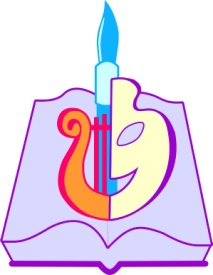 Государственное профессиональное образовательное учреждение  Республики Коми«КОМИ РЕСПУБЛИКАНСКИЙ КОЛЛЕДЖ КУЛЬТУРЫ ИМ. в. т. чИСТАЛЕВА»рабочая программа изучения учебной дисциплиныОД.02.05 ИСТОРИЯ ИСКУССТВА(ИСТОРИЯ ТЕАТРА)для студентов, обучающихся по специальности51.02.01«Народное художественное творчество»по виду « Театральное творчество»(углубленная подготовка).СЫКТЫВКАР2019Рабочая программа учебной дисциплины ИСТОРИЯ ИСКУССТВА (История театра) разработана на основе Примерной основной образовательной программы Федерального государственного образовательного стандарта по специальности51.02.01(Народное художественное творчество, по виду Театральное творчество) СПО, утверждённого постановлением Правительства Российской Федерации от 5 августа 2013 г. N 661Рабочая программа учебной дисциплины ИСТОРИЯ ИСКУССТВА (История театра) разработана на основе Примерной основной образовательной программы Федерального государственного образовательного стандарта по специальности51.02.01(Народное художественное творчество, по виду Театральное творчество) СПО, утверждённого постановлением Правительства Российской Федерации от 5 августа 2013 г. N 661Морозова Вера СемёновнаМорозова Вера СемёновнаЗасл. раб. культуры РФ и РКЗасл. раб. культуры РФ и РКПреподаватель ГПОУ РК «Колледж культуры»Преподаватель ГПОУ РК «Колледж культуры»Согласовано с Педагогическим советом ГПОУ РК «Колледж культуры»Согласовано с Педагогическим советом ГПОУ РК «Колледж культуры»Согласовано с Педагогическим советом ГПОУ РК «Колледж культуры»Согласовано с Педагогическим советом ГПОУ РК «Колледж культуры»Согласовано с Педагогическим советом ГПОУ РК «Колледж культуры»Согласовано с Педагогическим советом ГПОУ РК «Колледж культуры»Протокол № 1 от «06» сентября 2019 г.Протокол № 1 от «06» сентября 2019 г.Протокол № 1 от «06» сентября 2019 г.Протокол № 1 от «06» сентября 2019 г.Протокол № 1 от «06» сентября 2019 г.Протокол № 1 от «06» сентября 2019 г.УтвержденоПриказом директораГПОУ РК «Колледж культуры»от 06.09.2019 № 102 а/одУтвержденоПриказом директораГПОУ РК «Колледж культуры»от 06.09.2019 № 102 а/одУтвержденоПриказом директораГПОУ РК «Колледж культуры»от 06.09.2019 № 102 а/одУтвержденоПриказом директораГПОУ РК «Колледж культуры»от 06.09.2019 № 102 а/одУтвержденоПриказом директораГПОУ РК «Колледж культуры»от 06.09.2019 № 102 а/одУтвержденоПриказом директораГПОУ РК «Колледж культуры»от 06.09.2019 № 102 а/одПаспорт рабочей программы учебной дисциплины «История искусства» (История театра)Структура и примерное содержание учебной дисциплиныУсловия реализации учебной дисциплиныКонтроль и оценка результатов освоения учебной дисциплиныИСТОРИЯ  ИСКУССТВА (История театра)Обучающийся предмету «История искусства» (История театра) должен приобрести следующие умения: анализировать художественно-образное содержание произведения искусства;использовать произведения искусства в профессиональной деятельности. Студент должен знать: основные этапы становления и развития мирового и отечественного искусства;направления, стили, жанры, средства художественной выразительности различных видов искусств;выдающихся деятелей и шедевры мирового и отечественного искусства, знаменитые творческие коллективы тенденции развития современного искусства.максимальной учебной нагрузки обучающегося228часов, в том числечасов, в том числеобязательной аудиторной учебной нагрузки обучающегосяобязательной аудиторной учебной нагрузки обучающегося152часов,самостоятельной работы обучающегосясамостоятельной работы обучающегося76часов.№Вид учебной работыОбъем часовОбъем часов1Максимальная учебная нагрузка (всего)228 228 2Обязательная аудиторная учебная нагрузка (всего)15215234Самостоятельная работа обучающегося (всего)Практических часов (всего)7611076110IV сем.V сем.VI сем.88 часов32 часа32 часаIV сем.V сем.VI сем.441616ИСТОРИЯ   ИСКУССТВА (ИСТОРИЯ ТЕАТРА)ИСТОРИЯ   ИСКУССТВА (ИСТОРИЯ ТЕАТРА)ИСТОРИЯ   ИСКУССТВА (ИСТОРИЯ ТЕАТРА)ИСТОРИЯ   ИСКУССТВА (ИСТОРИЯ ТЕАТРА)Номер разд. и темНомер разд. и темНаименование разделов и темСодержание учебного материалатеоретические и практические занятия; самостоятельная работа обучающихсяНаименование разделов и темСодержание учебного материалатеоретические и практические занятия; самостоятельная работа обучающихсяУров. усвоенияМакс. учеб.нагрузкаСам. Учеб.нагрузкаСам. Учеб.нагрузкаОбязат. учебные занятия: групп. до 15 ч.Обязат. учебные занятия: групп. до 15 ч.Обязат. учебные занятия: групп. до 15 ч.112234556664 семестр4 семестрРаздел 1.Раздел 1.РУССКИЙ ДОРЕВОЛЮЦИОННЫЙ ТЕАТРРУССКИЙ ДОРЕВОЛЮЦИОННЫЙ ТЕАТРТема1.1 Тема1.1 Введение. Предмет и задачи курса. Знакомство с программой курса.Народные истоки русского театра (лекция).Ритуальные действа первобытного общества, обряды и обрядовые празднества, связанные с языческой религией, скоморошьи игрища. Возникновение устной народной драмы (приблизительно XVI в. Первый придворный театр царя Алексея Михайловича (1672–1676) «Артаксерксово действо» в постановке И. Грегори. Комедийные хоромины(храмины) в с. Преображенском и Москве. Пьесы на библейские сюжеты. Появление театра «охочих комедиантов».Введение. Предмет и задачи курса. Знакомство с программой курса.Народные истоки русского театра (лекция).Ритуальные действа первобытного общества, обряды и обрядовые празднества, связанные с языческой религией, скоморошьи игрища. Возникновение устной народной драмы (приблизительно XVI в. Первый придворный театр царя Алексея Михайловича (1672–1676) «Артаксерксово действо» в постановке И. Грегори. Комедийные хоромины(храмины) в с. Преображенском и Москве. Пьесы на библейские сюжеты. Появление театра «охочих комедиантов».113311112Практ22Практ22Практ2Тема1.2. Тема1.2. Создание первого профессионального общедоступного театра (практическое занятие в формате беседы-диалога). Александр Петрович Сумароков(1718–1777) и его роль в создании профессионального русского театра. Борьба театра за «выживание». Ярославский театр «охочих комедиантов». Федор Григорьевич Волков(1729–1763) – первый выдающийся русский актер-профессионал.Создание первого профессионального общедоступного театра (практическое занятие в формате беседы-диалога). Александр Петрович Сумароков(1718–1777) и его роль в создании профессионального русского театра. Борьба театра за «выживание». Ярославский театр «охочих комедиантов». Федор Григорьевич Волков(1729–1763) – первый выдающийся русский актер-профессионал.1-23112Практ2Практ2ПрактТема 1.3Тема 1.3Русский театр первой половины ХIXвека (практическое занятие в формате беседы-диалога). Дальнейшее развитие профессиональных театров: Театр на Царицыном лугу (Санкт-Петербург, 1779), Петровский театр (Москва, 1780), Университетский театр (Русский театр) (Москва, 1759). Репертуар театров. Влияние реалистических пьес Д. И. Фонвизина (1745–1792), И.А. Крылова (1769–1844), А.С. Грибоедова (1795–1829) на репертуар. Возникновение провинциальных и крепостных театров (практическое занятие в формате беседы-диалога) – графов Шереметевых, князя Н. Б. Юсупова, графа А. Р. Воронцова и др. Крепостная актриса Прасковья Жемчугова – Ковалева. Русский сентиментализм в театре.Русский театр первой половины ХIXвека (практическое занятие в формате беседы-диалога). Дальнейшее развитие профессиональных театров: Театр на Царицыном лугу (Санкт-Петербург, 1779), Петровский театр (Москва, 1780), Университетский театр (Русский театр) (Москва, 1759). Репертуар театров. Влияние реалистических пьес Д. И. Фонвизина (1745–1792), И.А. Крылова (1769–1844), А.С. Грибоедова (1795–1829) на репертуар. Возникновение провинциальных и крепостных театров (практическое занятие в формате беседы-диалога) – графов Шереметевых, князя Н. Б. Юсупова, графа А. Р. Воронцова и др. Крепостная актриса Прасковья Жемчугова – Ковалева. Русский сентиментализм в театре.23112Практ2Практ2ПрактТема 1.4.Тема 1.4.Русский театр первой половины ХIXвека. А. С. Пушкин и театр (лекция).Часть I. Александр Сергеевич Пушкин (1799–1837) как теоретик драмы и театра. Актерское искусство. Развитие актерской техники от классицизма к сентиментализму и романтизму. Творчество Алексея Семеновича Яковлева.Екатерина Семеновна Семенова – царица русской сцены. Часть II. Пушкин – драматург.(практическое занятие). В трагедии «Борис Годунов» - Русь конца 16-начала 17 века – это Русь эпохи многих мятежей. Именно в трагедии «можно показать зависимость судьбы человека от судьбы народа», решить вопрос о политических судьбах страны. «Что развивается в трагедии? Какая ее цель? Человек и народ. Судьба человеческая, судьба народная». Образ летописца в трагедии: «Характер Пимена не есть мое изобретение. В нем собрал я черты, пленившие меня в наших старых летописях: простодушие, умилительная кротость, нечто младенческое и вместе с тем мудрое, усердие, можно сказать набожное к власти царя, данной ему Богом, совершенное отсутствие суетности, пристрастия – дышат в сих драгоценных памятниках времен давно минувших… Мне казалось, что сей характер всё вместе – нов и знаком для русского сердца». Самостоятельная работа: прочитать «Маленькие трагедии». Сформулировать идейную суть (замысел драматурга) каждой из них.Русский театр первой половины ХIXвека. А. С. Пушкин и театр (лекция).Часть I. Александр Сергеевич Пушкин (1799–1837) как теоретик драмы и театра. Актерское искусство. Развитие актерской техники от классицизма к сентиментализму и романтизму. Творчество Алексея Семеновича Яковлева.Екатерина Семеновна Семенова – царица русской сцены. Часть II. Пушкин – драматург.(практическое занятие). В трагедии «Борис Годунов» - Русь конца 16-начала 17 века – это Русь эпохи многих мятежей. Именно в трагедии «можно показать зависимость судьбы человека от судьбы народа», решить вопрос о политических судьбах страны. «Что развивается в трагедии? Какая ее цель? Человек и народ. Судьба человеческая, судьба народная». Образ летописца в трагедии: «Характер Пимена не есть мое изобретение. В нем собрал я черты, пленившие меня в наших старых летописях: простодушие, умилительная кротость, нечто младенческое и вместе с тем мудрое, усердие, можно сказать набожное к власти царя, данной ему Богом, совершенное отсутствие суетности, пристрастия – дышат в сих драгоценных памятниках времен давно минувших… Мне казалось, что сей характер всё вместе – нов и знаком для русского сердца». Самостоятельная работа: прочитать «Маленькие трагедии». Сформулировать идейную суть (замысел драматурга) каждой из них.2233111122Практ22Практ22ПрактТема 1.5.Тема 1.5.Театр эпохи Н.В. Гоголя: 1809-1852 Часть I. Особенности драматургии Н. В. Гоголя (лекция).Самостоятельная работа: прочитать пьесу «Женитьба», пересказать свою версию побега накануне свадьбы.Часть II. Русский водевиль. Значение водевиля как школы актерского мастерства. Влияние творчества Н.В. Гоголя на сцену его времени.В. Белинский о русских водевилях: «Во-первых, они в основном суть переделки французских водевилей, следовательно, куплеты, остроты, смешные положения, завязка и развязка — все готово, умейте только воспользоваться. И что же выходит? Эта лёгкость, естественность, живость, которые невольно увлекали и тешили наше воображение во французском водевиле, эта острота, эти милые глупости, это кокетство таланта, эта игра ума, эти гримасы фантазии, словом, все это исчезает в русской копии, а остаётся одна тяжеловатость, неловкость, неестественность, натянутость, два-три каламбура, два-три экивока, и больше ничего».Самостоятельная работа: Сравнить героя Гоголя с героем одного из водевилей средины ХIХ века, например, «Беда от нежного сердца» В. Соллогуба. В начале следующего урока принять участие в обсуждении данной проблемы.Театр эпохи Н.В. Гоголя: 1809-1852 Часть I. Особенности драматургии Н. В. Гоголя (лекция).Самостоятельная работа: прочитать пьесу «Женитьба», пересказать свою версию побега накануне свадьбы.Часть II. Русский водевиль. Значение водевиля как школы актерского мастерства. Влияние творчества Н.В. Гоголя на сцену его времени.В. Белинский о русских водевилях: «Во-первых, они в основном суть переделки французских водевилей, следовательно, куплеты, остроты, смешные положения, завязка и развязка — все готово, умейте только воспользоваться. И что же выходит? Эта лёгкость, естественность, живость, которые невольно увлекали и тешили наше воображение во французском водевиле, эта острота, эти милые глупости, это кокетство таланта, эта игра ума, эти гримасы фантазии, словом, все это исчезает в русской копии, а остаётся одна тяжеловатость, неловкость, неестественность, натянутость, два-три каламбура, два-три экивока, и больше ничего».Самостоятельная работа: Сравнить героя Гоголя с героем одного из водевилей средины ХIХ века, например, «Беда от нежного сердца» В. Соллогуба. В начале следующего урока принять участие в обсуждении данной проблемы.233111122Практ22Практ22ПрактТема 1.6.Тема 1.6.М. С. Щепкин и актерское искусство его времени (практическое занятие).Часть I (лекция).Создание императорских драматических театров (постройка новых театральных зданий): 1824 – Малый театр, Москва; 1832 – Александринский театр, Санкт-Петербург.Самостоятельная работа: найти сведения о биографиях П. Мочалова и В. Каратыгина.Часть II (практическое занятие). Обсуждение вопроса: почему свой успех Мочалов растерял еще при жизни, а Каратыгин имел его до последних дней пребывания на сцене. Утверждение романтизма в актерском искусстве. Павел Степанович Мочалов (1800–1848) – актер московского театра. Творческая манера Мочалова: отсутствие закрепленного рисунка, разнообразие мимики, интонаций. Стихийность вдохновения, глубокие переживания, возникающие на сцене, экспрессия речи и жеста, игра на контрастах. Василий Андреевич Каратыгин (1802–1853) – актер петербургского театра. Проявление в действии сильных противоречивых страстей, значение красоты и формы как положительной силы, умеряющей и сдерживающей непосредственное выражение страстей. Изменение актерской манеры на поздних этапах творчества.  Часть III (практическое занятие. Работа с учебниками). Михаил Семенович Щепкин(1788–1863) – актер, реформатор русской сцены. Роли, в которых наиболее отчетливо проявился талант Щепкина.  Артисты эпохи Щепкина в амплуа комического водевильного актера: Василий Игнатьевич Живокини (1805–1874), Николай Осипович Дюр (1807–1839). Варвара Николаевна Асенкова (1817–1841) - богатые сценические данные актрисы, успех в водевилях с переодеваниями. Раскрытие драматического таланта актрисы в ролях мирового репертуара – Офелия («Гамлет»), Корделия («Король Лир»). Иван Иванович Сосницкий (1794–18710) - один из крупнейших представителей реалистического искусства. Разнохарактерное дарование – от водевиля до сатирической комедии.  Режиссура и оформление спектаклей в первой половине XIX века.Самостоятельная работа: вывести различия исполнителей классицистов и реалистов для устного ответа на уроке.М. С. Щепкин и актерское искусство его времени (практическое занятие).Часть I (лекция).Создание императорских драматических театров (постройка новых театральных зданий): 1824 – Малый театр, Москва; 1832 – Александринский театр, Санкт-Петербург.Самостоятельная работа: найти сведения о биографиях П. Мочалова и В. Каратыгина.Часть II (практическое занятие). Обсуждение вопроса: почему свой успех Мочалов растерял еще при жизни, а Каратыгин имел его до последних дней пребывания на сцене. Утверждение романтизма в актерском искусстве. Павел Степанович Мочалов (1800–1848) – актер московского театра. Творческая манера Мочалова: отсутствие закрепленного рисунка, разнообразие мимики, интонаций. Стихийность вдохновения, глубокие переживания, возникающие на сцене, экспрессия речи и жеста, игра на контрастах. Василий Андреевич Каратыгин (1802–1853) – актер петербургского театра. Проявление в действии сильных противоречивых страстей, значение красоты и формы как положительной силы, умеряющей и сдерживающей непосредственное выражение страстей. Изменение актерской манеры на поздних этапах творчества.  Часть III (практическое занятие. Работа с учебниками). Михаил Семенович Щепкин(1788–1863) – актер, реформатор русской сцены. Роли, в которых наиболее отчетливо проявился талант Щепкина.  Артисты эпохи Щепкина в амплуа комического водевильного актера: Василий Игнатьевич Живокини (1805–1874), Николай Осипович Дюр (1807–1839). Варвара Николаевна Асенкова (1817–1841) - богатые сценические данные актрисы, успех в водевилях с переодеваниями. Раскрытие драматического таланта актрисы в ролях мирового репертуара – Офелия («Гамлет»), Корделия («Король Лир»). Иван Иванович Сосницкий (1794–18710) - один из крупнейших представителей реалистического искусства. Разнохарактерное дарование – от водевиля до сатирической комедии.  Режиссура и оформление спектаклей в первой половине XIX века.Самостоятельная работа: вывести различия исполнителей классицистов и реалистов для устного ответа на уроке.2233311111122Прак.2Прак.22Прак.2Прак.22Прак.2Прак.Тема 1.6.Тема 1.6.Тема 1.7.Тема 1.7.Театр второй половины ХIХ века эпохи А. Н. Островского (лекция). Часть I. Российский театр в 50–70-е годы. Провинциальные актеры России. Система обучения актеров. Система дебютов и бенефисов. Провинциальная антреприза – П. М. Медведев, Н. Н. Синельников, Н. И. Собольщиков-СамаринЧастьII. Драматургия А.Н. Островского (практическое занятие в формате беседы-диалога). Александр Николаевич Островский (1823–1886) – драматург, организатор театрального дела, теоретик сценического искусства, театральный педагог. Внимание цензуры к ранним пьесам Островского. Самостоятельная работа: найти монолог для выразительного чтения на следующем уроке во время опроса.Театр второй половины ХIХ века эпохи А. Н. Островского (лекция). Часть I. Российский театр в 50–70-е годы. Провинциальные актеры России. Система обучения актеров. Система дебютов и бенефисов. Провинциальная антреприза – П. М. Медведев, Н. Н. Синельников, Н. И. Собольщиков-СамаринЧастьII. Драматургия А.Н. Островского (практическое занятие в формате беседы-диалога). Александр Николаевич Островский (1823–1886) – драматург, организатор театрального дела, теоретик сценического искусства, театральный педагог. Внимание цензуры к ранним пьесам Островского. Самостоятельная работа: найти монолог для выразительного чтения на следующем уроке во время опроса.3333111122Прак.22Прак.22Прак.Тема 1.8Тема 1.8Искусство актеров Малого и Александринского театров (практическое занятие. Работа с учебниками).Актерское искусство Малого театра. Пров Михайлович Садовский (1818–1872). Роли в гоголевских пьесах: Анучкин и Подколесин в «Женитьбе», Осип и Городничий в «Ревизоре, Замухрышкин в «Игроках». Роли в пьесах Островского. Садовский – первый исполнитель Расплюева в «Свадьбе Кречинского».Любовь Павловна Никулина - Косицкая(1827–1868) – выдающаяся русская трагическая актрис. Роли в пьесах А. Н. Островского.Актерское искусство Александринского театра. Александр Евстафьевич Мартынов (1816–1860). Роли в водевилях. Гоголевские образы Мартынова. Василий Васильевич Самойлов (1813–1887)–мастер трансформации, обладатель  филигранной сценической техники. Самостоятельная работа: сделать сообщение об одном из актёров второй пол. 19 века.Искусство актеров Малого и Александринского театров (практическое занятие. Работа с учебниками).Актерское искусство Малого театра. Пров Михайлович Садовский (1818–1872). Роли в гоголевских пьесах: Анучкин и Подколесин в «Женитьбе», Осип и Городничий в «Ревизоре, Замухрышкин в «Игроках». Роли в пьесах Островского. Садовский – первый исполнитель Расплюева в «Свадьбе Кречинского».Любовь Павловна Никулина - Косицкая(1827–1868) – выдающаяся русская трагическая актрис. Роли в пьесах А. Н. Островского.Актерское искусство Александринского театра. Александр Евстафьевич Мартынов (1816–1860). Роли в водевилях. Гоголевские образы Мартынова. Василий Васильевич Самойлов (1813–1887)–мастер трансформации, обладатель  филигранной сценической техники. Самостоятельная работа: сделать сообщение об одном из актёров второй пол. 19 века.33112Прак.2Прак.2Прак.Тема 1.9Тема 1.9Драматургия 80-90 гг. ХIХ века (практическое занятие). Часть I.Лев Николаевич Толстой (1828–1910). Отношение к театру. История постановки «Власть тьмы». Сценическая и цензурная история постановок пьесы «Живой труп». Драматургия 80-90 гг. ХIХ века (Лекция). Часть II.Драматургия Александра Васильевича Сухово-Кобылина(1817–1903). Трилогия: «Свадьба Кречинского», «Дело», «Смерть Тарелкина». Самостоятельная работа: найти монолог из пьес Л. Толстого и А. Сухово-Кобылина, для выразительного чтения на следующем уроке во время опроса.Драматургия 80-90 гг. ХIХ века (практическое занятие). Часть I.Лев Николаевич Толстой (1828–1910). Отношение к театру. История постановки «Власть тьмы». Сценическая и цензурная история постановок пьесы «Живой труп». Драматургия 80-90 гг. ХIХ века (Лекция). Часть II.Драматургия Александра Васильевича Сухово-Кобылина(1817–1903). Трилогия: «Свадьба Кречинского», «Дело», «Смерть Тарелкина». Самостоятельная работа: найти монолог из пьес Л. Толстого и А. Сухово-Кобылина, для выразительного чтения на следующем уроке во время опроса.23311112Прак.22Прак.22Прак.2Раздел 2 Раздел 2 ЗАПАДНОЕВРОПЕЙСКИЙ ТЕАТР НА РУБЕЖЕ 19-20 в.в.ЗАПАДНОЕВРОПЕЙСКИЙ ТЕАТР НА РУБЕЖЕ 19-20 в.в.Тема2.1 Тема2.1 Возникновение режиссуры как самостоятельного вида искусств (практическое занятие). Часть I. Мейнингенский театр.  Обсуждение главы из книги К. С. Станиславского о Мейнингенском театре, его творческих принципах. «Живописная» режиссура Людвига Кронека. Влияние мейнингенцев на развитие мирового театрального процесса. Часть II. Постановка «Гамлет» Г. Крега в МХТ (практическое занятие). Самостоятельная работа: выписать в конспект постановочные приёмы Л. Кронека при создании им массовых сцен.Возникновение режиссуры как самостоятельного вида искусств (практическое занятие). Часть I. Мейнингенский театр.  Обсуждение главы из книги К. С. Станиславского о Мейнингенском театре, его творческих принципах. «Живописная» режиссура Людвига Кронека. Влияние мейнингенцев на развитие мирового театрального процесса. Часть II. Постановка «Гамлет» Г. Крега в МХТ (практическое занятие). Самостоятельная работа: выписать в конспект постановочные приёмы Л. Кронека при создании им массовых сцен.13311112Прак.2Прак.2Прак.2Прак.2Прак.2Прак.Тема2.2. Тема2.2. Творчество режиссера и художника Г. Крэга (лекция).Творчество Эдварда Гордона Крэга. Его теория сверхмарионетки. Новые принципы художественного оформления спектакля. «Гамлет» в МХТ. Параллельно идёт обсуждение эскизовГ.Крэга к «Гамлету».Самостоятельная работа: вписать в конспект постановочные идеи Крэга в работе над спектаклем «Гамлет» В МХТ. Творчество режиссера и художника Г. Крэга (лекция).Творчество Эдварда Гордона Крэга. Его теория сверхмарионетки. Новые принципы художественного оформления спектакля. «Гамлет» в МХТ. Параллельно идёт обсуждение эскизовГ.Крэга к «Гамлету».Самостоятельная работа: вписать в конспект постановочные идеи Крэга в работе над спектаклем «Гамлет» В МХТ. 1311222Раздел 3 Раздел 3 ЗАПАДНОЕВРОПЕЙСКИЙ ТЕАТР  ХХ векаЗАПАДНОЕВРОПЕЙСКИЙ ТЕАТР  ХХ векаТема3.1 Тема3.1 Немецкий театр эпохи Б. Брехта Часть I (лекция).  Экспрессионизм в литературе и искусстве.Часть II. Пьесы Б. Брехта в постановках советских театровСамостоятельная работа: перечитать пьесы Б. Брехта: «Мамаша Кураж и её дети», «Добрый человек из Сзуана», «Трёхгрошовая опера»Немецкий театр эпохи Б. Брехта Часть I (лекция).  Экспрессионизм в литературе и искусстве.Часть II. Пьесы Б. Брехта в постановках советских театровСамостоятельная работа: перечитать пьесы Б. Брехта: «Мамаша Кураж и её дети», «Добрый человек из Сзуана», «Трёхгрошовая опера»233111122Прак.22Прак.22Прак.Тема3. 2 Тема3. 2 Театральное искусство и драматургия Франции (практическое занятие и лекция). Во время опроса – закрепления знаний по предыдущему уроку – использовать форму обсуждения: находите ли вы  (если да – то в чём?) настоящую новизну в теории и практике эпического театра Б.Брехта?Театральный авангард во французском театре. 1927 – возникновение творческого объединения «Картель четырех», основанного учениками и последователями А. Антуана и Ж. Копо режиссерами Шарлем Дюлленом, Гастоном Бати, Луи Жуве, Жоржем Питоевым. Деятельность коммерческого театра в послевоенной Франции: ориентация на «хорошо сделанную пьесу». «КомедиФрансез» как оплот традиционных принципов сценического воплощения классического репертуара.            Характер экзистенциалистской драматургии. Театральное искусство и драматургия Франции (практическое занятие и лекция). Во время опроса – закрепления знаний по предыдущему уроку – использовать форму обсуждения: находите ли вы  (если да – то в чём?) настоящую новизну в теории и практике эпического театра Б.Брехта?Театральный авангард во французском театре. 1927 – возникновение творческого объединения «Картель четырех», основанного учениками и последователями А. Антуана и Ж. Копо режиссерами Шарлем Дюлленом, Гастоном Бати, Луи Жуве, Жоржем Питоевым. Деятельность коммерческого театра в послевоенной Франции: ориентация на «хорошо сделанную пьесу». «КомедиФрансез» как оплот традиционных принципов сценического воплощения классического репертуара.            Характер экзистенциалистской драматургии. 23112Прак.2Прак.2Прак.Тема3.3. Тема3.3. А. Арто и его взгляды на театр (практическое занятие).Сюрреализм как ведущее направление в искусстве Франции. Антонен Арто (1896 –1948) и концепция Театра Жестокости.Обсуждение в формате мозгового штурма: какие из постановочных принципов А.Арто  и его практических приёмов ненужные или вредные, как и насколько  они используются современными режиссёрами ?Самостоятельная работа: прочитать пьесу «Стулья» Эжена Ионеско.А. Арто и его взгляды на театр (практическое занятие).Сюрреализм как ведущее направление в искусстве Франции. Антонен Арто (1896 –1948) и концепция Театра Жестокости.Обсуждение в формате мозгового штурма: какие из постановочных принципов А.Арто  и его практических приёмов ненужные или вредные, как и насколько  они используются современными режиссёрами ?Самостоятельная работа: прочитать пьесу «Стулья» Эжена Ионеско.13112Прак.2Прак.2Прак.Тема 3.4.Тема 3.4.Искусство театра абсурда Часть I (лекция). Истоки театра абсурда. Особенности театра абсурда.Часть II (практическая работа). Драматургия театра абсурда.Пьесы Э. Ионеско «Стулья», «Лысая певица» и др.Самостоятельная работа: оставить в конспекте приметы театра абсурда.Искусство театра абсурда Часть I (лекция). Истоки театра абсурда. Особенности театра абсурда.Часть II (практическая работа). Драматургия театра абсурда.Пьесы Э. Ионеско «Стулья», «Лысая певица» и др.Самостоятельная работа: оставить в конспекте приметы театра абсурда.133111122Прак.22Прак.22Прак.Раздел 4Раздел 4ОТЕЧЕСТВЕННЫЙ ТЕАТР 1 пол. 20 векаОТЕЧЕСТВЕННЫЙ ТЕАТР 1 пол. 20 векаТема4.1.Тема4.1.Русский театр начала века эпохи А. П. Чехова (практическое занятие). Часть I. Обсуждение проблемы: почему «Чайку» Чехова «провалил» при своей первой постановке знаменитый на всю Россию Александринский театр.Антон Павлович Чехов (1860–1904) и новаторство его драматургии. Пьесы «малой формы»: «Предложение», «Медведь», «Юбилей». Особенности его драматургии. Драматургия русских символистов. Часть II (лекция). Драматургия эпохи А.П.Чехова. Леонид Николаевич Андреев (1871–1919) –русский писатель и драматург. Александр Александрович Блок (1880–1921) – великий русский поэт. Трагический разрыв мечты и действительности в пьесе «Роза и крест». Алексей Максимович Горький (Пешков) (1868–1936) и его пьесы дореволюционного периода. Русский театр начала века эпохи А. П. Чехова (практическое занятие). Часть III.Творческий путь великой русской актрисы Веры Федоровны Комиссаржевской. Самостоятельная работа: описать одну из постановок по А. ЧеховуРусский театр начала века эпохи А. П. Чехова (практическое занятие). Часть I. Обсуждение проблемы: почему «Чайку» Чехова «провалил» при своей первой постановке знаменитый на всю Россию Александринский театр.Антон Павлович Чехов (1860–1904) и новаторство его драматургии. Пьесы «малой формы»: «Предложение», «Медведь», «Юбилей». Особенности его драматургии. Драматургия русских символистов. Часть II (лекция). Драматургия эпохи А.П.Чехова. Леонид Николаевич Андреев (1871–1919) –русский писатель и драматург. Александр Александрович Блок (1880–1921) – великий русский поэт. Трагический разрыв мечты и действительности в пьесе «Роза и крест». Алексей Максимович Горький (Пешков) (1868–1936) и его пьесы дореволюционного периода. Русский театр начала века эпохи А. П. Чехова (практическое занятие). Часть III.Творческий путь великой русской актрисы Веры Федоровны Комиссаржевской. Самостоятельная работа: описать одну из постановок по А. Чехову333331111112Прак.22Прак.2Прак.22Прак.Тема4.2.Тема4.2.Выдающиеся театральные деятели России конца XIX – XX веков К. С. Станиславского и В. И. Немировича-Данченко.Часть I. Деятельность В. И. Немировича-Данченко(1858–1943).  по обновлению театрального процесса в России (практическое занятие).Часть II. Творчество   Константина Сергеевича Станиславского (Алексеева) (1863-1938). Пути к реформированию русского театра  (практическое занятие). Часть III. Открытие МХТ 14 (27) октября 1898г. 4 репертуарные линии развития МХТ (практическое занятие). Часть IV. Студии МХТ. Новые пути развития театра после Великой октябрьской социалистической революции (практическое занятие).  Самостоятельная работа: вписать в конспект – чем отличался МХТ от уже существовавших в России театров.Выдающиеся театральные деятели России конца XIX – XX веков К. С. Станиславского и В. И. Немировича-Данченко.Часть I. Деятельность В. И. Немировича-Данченко(1858–1943).  по обновлению театрального процесса в России (практическое занятие).Часть II. Творчество   Константина Сергеевича Станиславского (Алексеева) (1863-1938). Пути к реформированию русского театра  (практическое занятие). Часть III. Открытие МХТ 14 (27) октября 1898г. 4 репертуарные линии развития МХТ (практическое занятие). Часть IV. Студии МХТ. Новые пути развития театра после Великой октябрьской социалистической революции (практическое занятие).  Самостоятельная работа: вписать в конспект – чем отличался МХТ от уже существовавших в России театров.22223333111111112Прак.2Прак.2Прак.2Прак.2Прак.2Прак.2Прак.2Прак.Раздел 4Темы 4.1-4.2Раздел 4Темы 4.1-4.2ОТЕЧЕСТВЕННЫЙ ТЕАТР 1 пол. 20 векаИтоговое занятие в формате тестированияОТЕЧЕСТВЕННЫЙ ТЕАТР 1 пол. 20 векаИтоговое занятие в формате тестирования2-33112Прак.2Прак.Раздел 5Раздел 5ТЕАТР НАРОДА КОМИТЕАТР НАРОДА КОМИТем5.1 Тем5.1 Народные истоки театра народа коми. Творчество основателей театра коми. Часть I. (практическое занятие в формате диалога-беседы).Мифология народа коми, самобытность народной культуры, народные праздники, обряды – основа театральности. Первые любительские спектакли в Усть-Сысольске.Виктор Алексеевич Савин - явление глубоко национальное и самобытное.  Талантливейший самоучка, поэт, драматург и театральный лидер. Собранная В.Савиным самодеятельная труппа.  Передвижной театр в 20-30-е г.г. ХХ века – неотъемлемая часть жизни коми народа. Более 20 национальных пьес, десяток произведений, переведенных с русского языка на коми («Бедность не порок», «Не так живи, как хочется», инсценировка рассказа А.Чехова «Злоумышленник» и др.Отсутствие подготовленных актерских и режиссерских кадров. Драматургические опыты, создавшие предпосылки для создания настоящего профессионального театра.Самостоятельная работа: прочитать пьесы В. Савина.Творчество основателей театра коми: В. Савин и его сподвижники (практическое занятие). Часть II.Анализ драматургии В. Савина: «На восходе солнца цветок увял», «В раю», «Неприкаянная душа», «Усть-Куломский бунт» и др. пьесы. Пьесы современников В. Савина – В.Чисталёва (Тима Веня), М. Лебедева, Н. Попова (Жугыля ).Самостоятельная работа: прочитать пьесы современниковВ.Савина – драматургов Лебедева и Н.Попова.Народные истоки театра народа коми. Творчество основателей театра коми. Часть I. (практическое занятие в формате диалога-беседы).Мифология народа коми, самобытность народной культуры, народные праздники, обряды – основа театральности. Первые любительские спектакли в Усть-Сысольске.Виктор Алексеевич Савин - явление глубоко национальное и самобытное.  Талантливейший самоучка, поэт, драматург и театральный лидер. Собранная В.Савиным самодеятельная труппа.  Передвижной театр в 20-30-е г.г. ХХ века – неотъемлемая часть жизни коми народа. Более 20 национальных пьес, десяток произведений, переведенных с русского языка на коми («Бедность не порок», «Не так живи, как хочется», инсценировка рассказа А.Чехова «Злоумышленник» и др.Отсутствие подготовленных актерских и режиссерских кадров. Драматургические опыты, создавшие предпосылки для создания настоящего профессионального театра.Самостоятельная работа: прочитать пьесы В. Савина.Творчество основателей театра коми: В. Савин и его сподвижники (практическое занятие). Часть II.Анализ драматургии В. Савина: «На восходе солнца цветок увял», «В раю», «Неприкаянная душа», «Усть-Куломский бунт» и др. пьесы. Пьесы современников В. Савина – В.Чисталёва (Тима Веня), М. Лебедева, Н. Попова (Жугыля ).Самостоятельная работа: прочитать пьесы современниковВ.Савина – драматургов Лебедева и Н.Попова.223311112Прак.2Прак.2Прак.2Прак.Тема5.2 Тема5.2 Организация профессионального театра коми. Ленинградская  студия. Коми театр I пол. ХХ века (практическое занятие в формате беседы-диалога).Коми студия в Ленинградском техникуме сценических искусств(1932 год). Руководитель - Надежда Ивановна Комаровская, известная русская актриса. Ассистент -  Ян Борисович Фрид, ставший впоследствии видным кинорежиссером. Профессиональное воспитание посланцев из коми глубинки. Открытие 30 августа 1936 года стационарного профессионального Коми драматического театра спектаклем на родном языке по пьесе М. Горького «Егор Булычев и др.» в переводе И. Изъюрова и в постановке Н. Комаровской.Выпускники студии - замечательные артисты, режиссеры, драматурги, выдающиеся общественные деятели: Иван Аврамов, первым в коми получивший звание народного артиста СССР, Степан Ермолин - первый руководитель Коми отделения Всероссийского театрального общества, Пантелеймон Мысов, дважды избиравшийся  депутатом Верховного Совета Коми АССР, Николай Дьяконов, прославивший  республику популярнейшим произведением «Свадьба с приданым».Дальнейшее развитие коми театра. Московская студия  (ГИТИС). Репертуар - пьесы современных авторов, произведения русских и зарубежных классиков: «Ревизор» Н.Гоголя, «Слуга двух господ» К.Гольдони, «Коварство и любовь» Ф.Шиллера. Спектакли на русском и  коми языках. Открытие перед войной в нескольких районах колхозно - совхозные театров: в Объячево (рук.И.Аврамов), в Усть-Куломе (рук.В.Леканов), в Ижме (рук. В.Выборов). Появилось  в театре 1942 году нового поколения артистической молодежи, обучавшейся с 1938 года в коми студии московского ГИТИСа (руководитель А. З. Окунчиков). Эвакуация с началом войны в Сыктывкар, завершение обучения под руководством  режиссера А.В.Тункеля. Самостоятельная работа: Ознакомиться с биографиями Народных артистов СССР  - Г.Сидоровой и И.Аврамова Организация профессионального театра коми. Ленинградская  студия. Коми театр I пол. ХХ века (практическое занятие в формате беседы-диалога).Коми студия в Ленинградском техникуме сценических искусств(1932 год). Руководитель - Надежда Ивановна Комаровская, известная русская актриса. Ассистент -  Ян Борисович Фрид, ставший впоследствии видным кинорежиссером. Профессиональное воспитание посланцев из коми глубинки. Открытие 30 августа 1936 года стационарного профессионального Коми драматического театра спектаклем на родном языке по пьесе М. Горького «Егор Булычев и др.» в переводе И. Изъюрова и в постановке Н. Комаровской.Выпускники студии - замечательные артисты, режиссеры, драматурги, выдающиеся общественные деятели: Иван Аврамов, первым в коми получивший звание народного артиста СССР, Степан Ермолин - первый руководитель Коми отделения Всероссийского театрального общества, Пантелеймон Мысов, дважды избиравшийся  депутатом Верховного Совета Коми АССР, Николай Дьяконов, прославивший  республику популярнейшим произведением «Свадьба с приданым».Дальнейшее развитие коми театра. Московская студия  (ГИТИС). Репертуар - пьесы современных авторов, произведения русских и зарубежных классиков: «Ревизор» Н.Гоголя, «Слуга двух господ» К.Гольдони, «Коварство и любовь» Ф.Шиллера. Спектакли на русском и  коми языках. Открытие перед войной в нескольких районах колхозно - совхозные театров: в Объячево (рук.И.Аврамов), в Усть-Куломе (рук.В.Леканов), в Ижме (рук. В.Выборов). Появилось  в театре 1942 году нового поколения артистической молодежи, обучавшейся с 1938 года в коми студии московского ГИТИСа (руководитель А. З. Окунчиков). Эвакуация с началом войны в Сыктывкар, завершение обучения под руководством  режиссера А.В.Тункеля. Самостоятельная работа: Ознакомиться с биографиями Народных артистов СССР  - Г.Сидоровой и И.Аврамова 23112Прак.2Прак.Тема5.3. Тема5.3. Коми театр средины  ХХ века (практическое занятие). Выпускники студии - гордость коми театрального искусства: исполнительница ролей героинь - Глафира Сидорова, характерная актриса Юлия Трошева, смолоду прославившаяся в амплуа старух, известный драматург, возглавлявший Союз писателей Коми – Василий Леканов (автор  пьесы «Сельские вечера», показанной во многих театрах СССР).Пантелеймон Мысов – руководитель филиала драмтетра в Ухте, где  артисты работали в одном здании с исполнителями музыкально-драматического театра УхтПечЛага. Перевод  филиала в Инту. Организация заполярного воркутинского театра. Профессиональная лепта театральных коллективов в Победу- 6 тысяч постановок,  (более половины – выездные).  Артисты, ушедшие  на фронт, погибшие на полях сражений: В.Выборов, С.Пылаев, Б.Фролов, А.Кузнецов, Бабинов.Расформирование после войны колхозно-совхозных театров. Организация народных любительских коллективов.Организация в годы войны (1943 -1947г.г.) на базе театра  национальной студии, в которой стали преподавать эвакуированный из Ленинграда профессор Х.Х.Кристерсон, преподаватель из Москвы З.А.Трубецкая и уже ставшие зрелыми мастера актерского мастерства и режиссуры, такие, как  Н.Дьяконов, Н.Шамраев, В.Леканов и другие. Выпускники студии –известный режиссер Эраст Попов, характерная актриса Галина Лыткина, характерный актер широкого диапазона Михаил Красильников, артист Музыкального театра Леонард Ильчуков.Самостоятельная работа: ознакомиться с историей создания театров г.ВоркутыКоми театр средины  ХХ века (практическое занятие). Выпускники студии - гордость коми театрального искусства: исполнительница ролей героинь - Глафира Сидорова, характерная актриса Юлия Трошева, смолоду прославившаяся в амплуа старух, известный драматург, возглавлявший Союз писателей Коми – Василий Леканов (автор  пьесы «Сельские вечера», показанной во многих театрах СССР).Пантелеймон Мысов – руководитель филиала драмтетра в Ухте, где  артисты работали в одном здании с исполнителями музыкально-драматического театра УхтПечЛага. Перевод  филиала в Инту. Организация заполярного воркутинского театра. Профессиональная лепта театральных коллективов в Победу- 6 тысяч постановок,  (более половины – выездные).  Артисты, ушедшие  на фронт, погибшие на полях сражений: В.Выборов, С.Пылаев, Б.Фролов, А.Кузнецов, Бабинов.Расформирование после войны колхозно-совхозных театров. Организация народных любительских коллективов.Организация в годы войны (1943 -1947г.г.) на базе театра  национальной студии, в которой стали преподавать эвакуированный из Ленинграда профессор Х.Х.Кристерсон, преподаватель из Москвы З.А.Трубецкая и уже ставшие зрелыми мастера актерского мастерства и режиссуры, такие, как  Н.Дьяконов, Н.Шамраев, В.Леканов и другие. Выпускники студии –известный режиссер Эраст Попов, характерная актриса Галина Лыткина, характерный актер широкого диапазона Михаил Красильников, артист Музыкального театра Леонард Ильчуков.Самостоятельная работа: ознакомиться с историей создания театров г.Воркуты23112Прак.2Прак.Тема5.4. Тема5.4. Коми театр II пол. ХХ века (практическое занятие в формате беседы-диалога). Часть I.Возросший интерес к коми драматургии в пятидесятые годы 20 века. Лирические комедии – «Свадьба с приданым» по пьесе Н.Дьяконова, «Сельские вечера» по пьесе В. Леканова, «Свидания у черемухи» по пьесе К. Ларева, получившие признание в СССР, в странах социалистического содружества. Постановка спектакля по пьесе Н. Дьяконова в переводе А. Глебова в московском Театре сатиры Борисом Равенских. Назначение главным режиссером коми театра Ивана Ивановича Аврамова, на два десятилетия определившее дальнейший путь его развития. Гастроли по всей стране, в Москве, на базе филиала Малого театра в 1979 году. Присвоение в ноябре 1978 года Коми республиканскому драматическому театру имя основателя – Виктора Алексеевича Савина. Самостоятельная работа: прочитать пьесы, вышедшие за пределы Республики КомиКоми театр II пол. ХХ века (практическое занятие в формате беседы-диалога). Часть I.Возросший интерес к коми драматургии в пятидесятые годы 20 века. Лирические комедии – «Свадьба с приданым» по пьесе Н.Дьяконова, «Сельские вечера» по пьесе В. Леканова, «Свидания у черемухи» по пьесе К. Ларева, получившие признание в СССР, в странах социалистического содружества. Постановка спектакля по пьесе Н. Дьяконова в переводе А. Глебова в московском Театре сатиры Борисом Равенских. Назначение главным режиссером коми театра Ивана Ивановича Аврамова, на два десятилетия определившее дальнейший путь его развития. Гастроли по всей стране, в Москве, на базе филиала Малого театра в 1979 году. Присвоение в ноябре 1978 года Коми республиканскому драматическому театру имя основателя – Виктора Алексеевича Савина. Самостоятельная работа: прочитать пьесы, вышедшие за пределы Республики Коми23112Прак.2Прак.Тема5.5.Тема5.5.Коми театр II пол. ХХ века (лекция). ЧастьII.Режиссёры.Работа в коми театре известных русских режиссеров: Николая Станиславского, Геннадия Мирского, Бориса Мордвинова, Юрия Лаппы-Старженецкого. Приглашения в театр для отдельных постановок И.Орловского, А. Головина, М. Цоглина, В. Иокара, Е. Калинского, В. Бортко, Ф. Шишигина  и других. Мастера русской сцены – Тамара Дальская, Надежда Суркова, Николай Шамраев, Алексей Эманин, Игорь Кривошеин, Эрнст Вербин, Зиновий Локтионов.Самостоятельная работа: ознакомиться с книгой «Коми театр: время и люди». Выбрать тему для доклада – рассказа об актёре коми театра. Коми театр II пол. ХХ века (лекция). ЧастьII.Режиссёры.Работа в коми театре известных русских режиссеров: Николая Станиславского, Геннадия Мирского, Бориса Мордвинова, Юрия Лаппы-Старженецкого. Приглашения в театр для отдельных постановок И.Орловского, А. Головина, М. Цоглина, В. Иокара, Е. Калинского, В. Бортко, Ф. Шишигина  и других. Мастера русской сцены – Тамара Дальская, Надежда Суркова, Николай Шамраев, Алексей Эманин, Игорь Кривошеин, Эрнст Вербин, Зиновий Локтионов.Самостоятельная работа: ознакомиться с книгой «Коми театр: время и люди». Выбрать тему для доклада – рассказа об актёре коми театра. 231122Тема 5.6Тема 5.6Коми театр II пол. ХХ века (практическое занятие в формате беседы-диалога). ЧастьIII.Коллектив драматического театра им. В. Савина - режиссер Евгений Малафеев, актеры - Виктор Градов, Александр Трибельгорн, Людмила Оборина, Галина Микова, Лидия Цивилева, Михаил Костромин, Анатолий Федоренко, Вера Габова, художники Игорь Баженов и Эрик Вильсон, Самостоятельная работа: в устном ответе охарактеризовать творческую индивидуальность актёра на выбор.Коми театр II пол. ХХ века (практическое занятие в формате беседы-диалога). ЧастьIII.Коллектив драматического театра им. В. Савина - режиссер Евгений Малафеев, актеры - Виктор Градов, Александр Трибельгорн, Людмила Оборина, Галина Микова, Лидия Цивилева, Михаил Костромин, Анатолий Федоренко, Вера Габова, художники Игорь Баженов и Эрик Вильсон, Самостоятельная работа: в устном ответе охарактеризовать творческую индивидуальность актёра на выбор.23112Прак.2Прак.Тема5.7. Тема5.7. Создание Национального музыкально-драматического театра (лекция). Появление плеяды молодых постановщиков, исполнителей, авторов пьес, сценографов. Организация режиссером Светланой Горчаковой Фольклорного театра РК (ныне Национальный музыкально-драматический театр РК) в 1992 году. Самостоятельная работа: просмотр спектакля режиссёра С.Горчаковой Создание Национального музыкально-драматического театра (лекция). Появление плеяды молодых постановщиков, исполнителей, авторов пьес, сценографов. Организация режиссером Светланой Горчаковой Фольклорного театра РК (ныне Национальный музыкально-драматический театр РК) в 1992 году. Самостоятельная работа: просмотр спектакля режиссёра С.Горчаковой 231122Тема5.8Тема5.8Коми драматурги II пол. ХХ века (лекция). Драматурги РК – Геннадий Юшков и Алексей Попов. Присвоение звания Академического 25 августа 1995 года Государственному театру драмы Республики Коми им. В.А. Савина.Самостоятельная работа: прочитать пьесы: «Озорник», «Дочь бога» (Г. Юшкова), «Заколдованная тропа», «Морг», «Женись, сынок, женись» (А. Попова).Коми драматурги II пол. ХХ века (лекция). Драматурги РК – Геннадий Юшков и Алексей Попов. Присвоение звания Академического 25 августа 1995 года Государственному театру драмы Республики Коми им. В.А. Савина.Самостоятельная работа: прочитать пьесы: «Озорник», «Дочь бога» (Г. Юшкова), «Заколдованная тропа», «Морг», «Женись, сынок, женись» (А. Попова).231122Тема 5.9.Тема 5.9.Коми театр на современном этапе (практическое занятие в формате беседы-диалога).Новая веха развития драматического искусства Республики Коми наметилась с появлением в августе 2009 года нового здания. Выпуск коми студии из Санкт-Петербурга. Режиссеры коми театра: Юрий Нестеров, Олег Нагорничных, Юрий Попов. Актеры коми театра. Выдающиеся постановки. Самостоятельная работа: репетиция докладовКоми театр на современном этапе (практическое занятие в формате беседы-диалога).Новая веха развития драматического искусства Республики Коми наметилась с появлением в августе 2009 года нового здания. Выпуск коми студии из Санкт-Петербурга. Режиссеры коми театра: Юрий Нестеров, Олег Нагорничных, Юрий Попов. Актеры коми театра. Выдающиеся постановки. Самостоятельная работа: репетиция докладов23112Прак.2Прак.Итоговое занятие 4 семестра в формате семинара «История театр коми»Итоговое занятие 4 семестра в формате семинара «История театр коми»331122Самостоятельная работа обучающихся, не учтённая в программе:-Чтение пьес (Список прилагается ниже)-Просмотр спектаклей в театрах Сыктывкара, по ТВ, видео и на электронных носителяхСамостоятельная работа обучающихся, не учтённая в программе:-Чтение пьес (Список прилагается ниже)-Просмотр спектаклей в театрах Сыктывкара, по ТВ, видео и на электронных носителяхВсего часов за 4 семестр:Всего часов за 4 семестр:132444488885 семестр5 семестрРаздел6Раздел6ЕВРОПЕЙСКИЙ ТЕАТР ХХ векаЕВРОПЕЙСКИЙ ТЕАТР ХХ векаТема 6.1Тема 6.1Основные тенденции развития театра стран Восточной Европы (лекция). Часть I.Поиски неповторимого, национального пути театрами стран Восточной Европы. Достижения техники как толчок к развитию театральной техники и технологий. Ежи Гротовский (1933–1999) – польский режиссер, педагог, теоретик театра. Изучение мирового театра – индийский театр, пекинская опера, японские театры «Но», «Кабуки», метод физических действий по Станиславскому, биомеханики Мейерхольда, трагического гротеска Вахтангова. Основные тенденции развития театра стран Восточной Европы (лекция). Часть II.Постановки Е .Гротовского: «Акрополь», «Стойкий принц», «Apocalipsiscumfi gures»(«Апокалипсис в лицах»). Книга «По направлению к бедному театру». Занятия исследовательской и преподавательской деятельностью в Польше, Восточной Европе, Америке. 1985 – творческая мастерская в г. Понтедеро. Работа с международными актерскими группами над программой «Ритуальные искусства».Самостоятельная работа: вписать в конспект особенности работы Е. Гротовского с актёрами.Основные тенденции развития театра стран Восточной Европы (лекция). Часть I.Поиски неповторимого, национального пути театрами стран Восточной Европы. Достижения техники как толчок к развитию театральной техники и технологий. Ежи Гротовский (1933–1999) – польский режиссер, педагог, теоретик театра. Изучение мирового театра – индийский театр, пекинская опера, японские театры «Но», «Кабуки», метод физических действий по Станиславскому, биомеханики Мейерхольда, трагического гротеска Вахтангова. Основные тенденции развития театра стран Восточной Европы (лекция). Часть II.Постановки Е .Гротовского: «Акрополь», «Стойкий принц», «Apocalipsiscumfi gures»(«Апокалипсис в лицах»). Книга «По направлению к бедному театру». Занятия исследовательской и преподавательской деятельностью в Польше, Восточной Европе, Америке. 1985 – творческая мастерская в г. Понтедеро. Работа с международными актерскими группами над программой «Ритуальные искусства».Самостоятельная работа: вписать в конспект особенности работы Е. Гротовского с актёрами.113311112222Тема 6.2Тема 6.2Режиссерское искусство Питера Брука . Часть I  (лекция). Английский режиссер, теоретик и практик театра Питер Брук (р.1925). Постановки в Мемориальном королевском шекспировском театре в Стрэдфроде - на - Эйвоне: «Король Лир», «Гамлет», «Сон в летнюю ночь и др. Постановки в театрах Европы и Америки: «Братья Карамазовы» по Достоевскому, «Марат / Сад» П. Вайса. Часть II.  Создание в Париже Международного центра театральных исследований в 1971 г., Показ спектаклей центра в Африке. Спектакли: «Оргхаст», «Махабхарата», «Трагедия Гамлета» Шекспира. Автор книг «Пустое пространство» и др.Самостоятельная работа: подготовиться к устному ответу на уроке по одной из постановок П. Брука.Режиссерское искусство Питера Брука . Часть I  (лекция). Английский режиссер, теоретик и практик театра Питер Брук (р.1925). Постановки в Мемориальном королевском шекспировском театре в Стрэдфроде - на - Эйвоне: «Король Лир», «Гамлет», «Сон в летнюю ночь и др. Постановки в театрах Европы и Америки: «Братья Карамазовы» по Достоевскому, «Марат / Сад» П. Вайса. Часть II.  Создание в Париже Международного центра театральных исследований в 1971 г., Показ спектаклей центра в Африке. Спектакли: «Оргхаст», «Махабхарата», «Трагедия Гамлета» Шекспира. Автор книг «Пустое пространство» и др.Самостоятельная работа: подготовиться к устному ответу на уроке по одной из постановок П. Брука.13111112222Тема 6.3Тема 6.3Современное состояние драматургии и режиссуры в Западной Европе и США. Часть I ((лекция). Проявления постмодернизма на театре.Постмодернизм (постмодерн; от лат. post — «после» и фр. moderne — «новейший», «современный») — термин, обозначающий структурно сходные явления в мировой общественной жизни и культуре второй половины 20 в. На смену модернизму приходит постмодернизм: раз уж прошлое невозможно уничтожить, ибо его уничтожение ведет к немоте, его нужно переосмыслить: иронично, без наивности. Наступило время не только новых реальностей, нового сознания, но и новой философии, которая утверждает множественность истин, пересматривает взгляд на историю, отвергая ее линейность и  идеи завершенности. Постмодерн провозглашает принцип множественностиинтерпретаций, полагая, что бесконечность мира имеет как естественное следствие бесконечное число толкований. Отсюда - «двухадресность» произведений искусства постмодернизма. Они обращены и к интеллектуальной элите, знакомой с кодами культурно-исторических эпох, претворенных в данном произведении, и к массовому читателю/зрителю. Сейчас драматургами уже разработан целый ряд сюжетных моделей, позволяющих совмещать разворачивание традиционного драматургического конфликта с иронической деконструкцией самого этого конфликта и стоящих за ним ценностных систем. Самостоятельная работа: прочитать и подготовиться к устному ответу на уроке по пьесе Хайнера Мюллера «Гамлет-машина»Современное состояние драматургии и режиссуры в Западной Европе и США (практическое занятие). Часть II. Закрепление знаний в форме круглого стола (обмена мнениями по поводу прочитанной «Гамлет-машины» Х. Мюллера)Джорджо Стрелер (1921–1997) –итальянский режиссер, теоретик театра. Поэт театра, творец красоты, одухотворяющий сценическое пространство. Создание «Пикколо театро ди Милано» (театр «Пикколо») – театра для всех людей, независимо социального положения и уровня культуры. Обращение к истокам итальянского театра – комедии дель арте. 1947 – постановка «Слуги двух господ» К. Гольдони. Шекспировские постановки режиссера: «Король Лир». Обращение к творчеству А. П. Чехова: «Чайка», «Вишневый сад». Увлеченность Стрелера драматургией Б. Брехта. Самостоятельная работа: познакомится с книгой Д.Стрелера «Театр для людей».Современное состояние драматургии и режиссуры в Западной Европе и США ((лекция). Часть IIIАриана Мнушкина (р. 1939) – театральный режиссер, Франция. 1964 – создание театра «Дю Солей» (Театр Солнца). Основа театра – идея коллективного существования; метод – коллективная импровизация как на основе литературного текста («1789», «1793», «Двенадцатая ночь»), так и на документальном материале («Золотой век», «Последний караван-сарай». «Мимолетности»).Самостоятельная работа: прочитать и подготовиться к устному ответу на уроке по одной из постановок А. Мнушкиной.Современное состояние драматургии и режиссуры в Западной Европе и США (практическое занятие). Часть IV Новые имена в драматургии и режиссуре стран Западной Европы и США. Опрос в форме мозгового штурма в чём кроется успех театра А. Мнушкиной – в традициях или новаторстве.Самостоятельная работа: вписать самостоятельно найденное новое имя в режиссуре или в драматургии Западной Европы или ШАСовременное состояние драматургии и режиссуры в Западной Европе и США. Часть I ((лекция). Проявления постмодернизма на театре.Постмодернизм (постмодерн; от лат. post — «после» и фр. moderne — «новейший», «современный») — термин, обозначающий структурно сходные явления в мировой общественной жизни и культуре второй половины 20 в. На смену модернизму приходит постмодернизм: раз уж прошлое невозможно уничтожить, ибо его уничтожение ведет к немоте, его нужно переосмыслить: иронично, без наивности. Наступило время не только новых реальностей, нового сознания, но и новой философии, которая утверждает множественность истин, пересматривает взгляд на историю, отвергая ее линейность и  идеи завершенности. Постмодерн провозглашает принцип множественностиинтерпретаций, полагая, что бесконечность мира имеет как естественное следствие бесконечное число толкований. Отсюда - «двухадресность» произведений искусства постмодернизма. Они обращены и к интеллектуальной элите, знакомой с кодами культурно-исторических эпох, претворенных в данном произведении, и к массовому читателю/зрителю. Сейчас драматургами уже разработан целый ряд сюжетных моделей, позволяющих совмещать разворачивание традиционного драматургического конфликта с иронической деконструкцией самого этого конфликта и стоящих за ним ценностных систем. Самостоятельная работа: прочитать и подготовиться к устному ответу на уроке по пьесе Хайнера Мюллера «Гамлет-машина»Современное состояние драматургии и режиссуры в Западной Европе и США (практическое занятие). Часть II. Закрепление знаний в форме круглого стола (обмена мнениями по поводу прочитанной «Гамлет-машины» Х. Мюллера)Джорджо Стрелер (1921–1997) –итальянский режиссер, теоретик театра. Поэт театра, творец красоты, одухотворяющий сценическое пространство. Создание «Пикколо театро ди Милано» (театр «Пикколо») – театра для всех людей, независимо социального положения и уровня культуры. Обращение к истокам итальянского театра – комедии дель арте. 1947 – постановка «Слуги двух господ» К. Гольдони. Шекспировские постановки режиссера: «Король Лир». Обращение к творчеству А. П. Чехова: «Чайка», «Вишневый сад». Увлеченность Стрелера драматургией Б. Брехта. Самостоятельная работа: познакомится с книгой Д.Стрелера «Театр для людей».Современное состояние драматургии и режиссуры в Западной Европе и США ((лекция). Часть IIIАриана Мнушкина (р. 1939) – театральный режиссер, Франция. 1964 – создание театра «Дю Солей» (Театр Солнца). Основа театра – идея коллективного существования; метод – коллективная импровизация как на основе литературного текста («1789», «1793», «Двенадцатая ночь»), так и на документальном материале («Золотой век», «Последний караван-сарай». «Мимолетности»).Самостоятельная работа: прочитать и подготовиться к устному ответу на уроке по одной из постановок А. Мнушкиной.Современное состояние драматургии и режиссуры в Западной Европе и США (практическое занятие). Часть IV Новые имена в драматургии и режиссуре стран Западной Европы и США. Опрос в форме мозгового штурма в чём кроется успех театра А. Мнушкиной – в традициях или новаторстве.Самостоятельная работа: вписать самостоятельно найденное новое имя в режиссуре или в драматургии Западной Европы или ША12233331111111122Прак.22Прак.22Прак.22Прак.Раздел 7Раздел 7ИСТОРИЯ РАЗВИТИЯ КУКОЛЬНОГО ТЕАТРАИСТОРИЯ РАЗВИТИЯ КУКОЛЬНОГО ТЕАТРАТема 7.1Тема 7.1Театр кукол в Европе и России до XX века. Рождение традиционных форм.Часть I. Традиционный уличный театр в Европе (лекция).Герои и сюжеты уличного театра комедии. Самостоятельная работа: найти сюжет уличного театра  в сети ИнтернетЧасть II. Театр марионеток (практическое занятие).История, репертуар. Рождественский театр в Европе и РоссииСамостоятельная работа: найти сюжет Рождественского  театра  в сети ИнтернетТеатр кукол в Европе и России до XX века. Рождение традиционных форм.Часть I. Традиционный уличный театр в Европе (лекция).Герои и сюжеты уличного театра комедии. Самостоятельная работа: найти сюжет уличного театра  в сети ИнтернетЧасть II. Театр марионеток (практическое занятие).История, репертуар. Рождественский театр в Европе и РоссииСамостоятельная работа: найти сюжет Рождественского  театра  в сети Интернет2233111122Прак.22Прак.Тема 7.2Тема 7.2Театр кукол Востока.Часть I. Восточный теневой театр (лекция). Основные виды теневого театра. Самостоятельная работа:назвать приёмы теневого театра
Часть II. Японский театр бунраку (практическое занятие). История возникновения и развития. Драматургия. Кукловоды.Самостоятельная работа: назвать приметы театра бунракуТеатр кукол Востока.Часть I. Восточный теневой театр (лекция). Основные виды теневого театра. Самостоятельная работа:назвать приёмы теневого театра
Часть II. Японский театр бунраку (практическое занятие). История возникновения и развития. Драматургия. Кукловоды.Самостоятельная работа: назвать приметы театра бунраку2233111122Прак.22Прак.Тема 7.3Тема 7.3Театр кукол XX векас Часть I. «Театр Петрушки» Нины и Ивана Ефимовых (практическое занятие). Куклы театра Петрушки, репертуар, открытия. Самостоятельная работа: описать один из спектаклей Н. и И. Ефимовых
Часть II. Театр Евгения Деммени (практическое занятие). Особенности работы Е. Деммени над спектаклем. Самостоятельная работа:описать один из спектаклей Е.Деммени
Часть III. Сергей Образцов и ГАЦТК (лекция). Становление и развитие театра С. Образцова. Самостоятельная работа: описать один из спектаклей  С.ОбразцоваТеатр кукол XX векас Часть I. «Театр Петрушки» Нины и Ивана Ефимовых (практическое занятие). Куклы театра Петрушки, репертуар, открытия. Самостоятельная работа: описать один из спектаклей Н. и И. Ефимовых
Часть II. Театр Евгения Деммени (практическое занятие). Особенности работы Е. Деммени над спектаклем. Самостоятельная работа:описать один из спектаклей Е.Деммени
Часть III. Сергей Образцов и ГАЦТК (лекция). Становление и развитие театра С. Образцова. Самостоятельная работа: описать один из спектаклей  С.Образцова2233331111112Прак.2Прак.22Прак.2Прак.2Тема 7.4Тема 7.4Современный театр кукол (практическое занятие: доклады обучающихся).Московский театр «Тень»
Творчество Резо Габриадзе
Спектакли Романа  Кудашова
Деятельность Инженерного театра АХЕ
Художник-режиссёр Дмитрий КрымовСамостоятельная работа: описать один из спектаклей современного кукольного театраСовременный театр кукол (практическое занятие: доклады обучающихся).Московский театр «Тень»
Творчество Резо Габриадзе
Спектакли Романа  Кудашова
Деятельность Инженерного театра АХЕ
Художник-режиссёр Дмитрий КрымовСамостоятельная работа: описать один из спектаклей современного кукольного театра33112Прак.2Прак.Всего часов за 5 семестр:Всего часов за 5 семестр:32326 семестр6 семестрРаздел 8Раздел 8ОТЕЧЕСТВЕННЫЙ ТЕАТР 2 пол. 20 векаОТЕЧЕСТВЕННЫЙ ТЕАТР 2 пол. 20 векаТема 8.1Тема 8.1Театр в эпоху «оттепели». Часть I. Новые имена в театре и драматургии (лекция).50-60-е годы. Ослабление «железного занавеса». «Оттепель». Расцвет советской драматургии, развитие сценического искусства. Драматургия     А. Арбузова, А. Володина, И. Дворецкого, М. Рощина, В. Розова. Обращение советских режиссеров к зарубежной драматургии.Самостоятельная работа: прочитать пьесу «Вечно живые» В. РозоваЧасть II (практическое занятие в формате беседы-диалога). Создание театра «Современник» (1956). Олег Николаевич Ефремов (1927–1999) – выдающийся российский артист, режиссер, видный театральный деятель. Творческий путь: актерская и режиссерская работа. Актеры: Галина Волчек, Игорь Кваша, Олег Табаков, Евгений Евстигнеев, Татьяна Лаврова и др.Самостоятельная работа: прочитать составленный молодыми зачинателями Устав их Театра-студии. Ответить на вопрос: с какой целью он составлен ими.Театр в эпоху «оттепели» (практическое занятие в формате беседы-диалога).  Часть III.Создание театра на Таганке (1964). Любимов Юрий Петрович (р. 1917) – российский режиссер, художественный руководитель театра на Таганке (Москва) Творческий путь.  Спектакли, определившие эстетику театра: «Десять дней, которые потрясли мир» Дж. Рида, «А зори здесь тихие» по Б. Васильеву, «Гамлет» У. Шекспира». Актеры: Н. Губенко, В. Золотухин, З. Славина, И. Бортник, А. Демидова, В. Высоцкий. Публицистичность спектаклей, живой разговор с современниками о времени, обществе, о нравственной позиции.человека. Работа в драматических и оперных спектаклях за границей. Театр 70-х – 80 –х годов ХХ века. Часть IV. Драматургия. (лекция).Творчество Э.  Радзинского, Р. Ибрагимбекова, И. Друце. Феномен драматургии А. Вампилова: вся последующая советская драматургия была названа «поствампиловской». Драматургия «новой волны».Самостоятельная работа: Посмотреть спектакль Театра им. В.Савина «Утиная охота» (прочитать пьесу). Театр в эпоху «оттепели». Часть I. Новые имена в театре и драматургии (лекция).50-60-е годы. Ослабление «железного занавеса». «Оттепель». Расцвет советской драматургии, развитие сценического искусства. Драматургия     А. Арбузова, А. Володина, И. Дворецкого, М. Рощина, В. Розова. Обращение советских режиссеров к зарубежной драматургии.Самостоятельная работа: прочитать пьесу «Вечно живые» В. РозоваЧасть II (практическое занятие в формате беседы-диалога). Создание театра «Современник» (1956). Олег Николаевич Ефремов (1927–1999) – выдающийся российский артист, режиссер, видный театральный деятель. Творческий путь: актерская и режиссерская работа. Актеры: Галина Волчек, Игорь Кваша, Олег Табаков, Евгений Евстигнеев, Татьяна Лаврова и др.Самостоятельная работа: прочитать составленный молодыми зачинателями Устав их Театра-студии. Ответить на вопрос: с какой целью он составлен ими.Театр в эпоху «оттепели» (практическое занятие в формате беседы-диалога).  Часть III.Создание театра на Таганке (1964). Любимов Юрий Петрович (р. 1917) – российский режиссер, художественный руководитель театра на Таганке (Москва) Творческий путь.  Спектакли, определившие эстетику театра: «Десять дней, которые потрясли мир» Дж. Рида, «А зори здесь тихие» по Б. Васильеву, «Гамлет» У. Шекспира». Актеры: Н. Губенко, В. Золотухин, З. Славина, И. Бортник, А. Демидова, В. Высоцкий. Публицистичность спектаклей, живой разговор с современниками о времени, обществе, о нравственной позиции.человека. Работа в драматических и оперных спектаклях за границей. Театр 70-х – 80 –х годов ХХ века. Часть IV. Драматургия. (лекция).Творчество Э.  Радзинского, Р. Ибрагимбекова, И. Друце. Феномен драматургии А. Вампилова: вся последующая советская драматургия была названа «поствампиловской». Драматургия «новой волны».Самостоятельная работа: Посмотреть спектакль Театра им. В.Савина «Утиная охота» (прочитать пьесу). 222233331111111122Прак.2Прак.222Прак.2Прак.2Тема 8.2Тема 8.2Выдающиеся режиссеры отечественного театра (практическое занятие). Часть I. Творческая деятельность Георгия Александровича Товстоногова (1915–1989). Творческий путь главного режиссера Большого Драматического театра (БДТ). Режиссерская манера Товстоногова – глубина и современное звучание содержания, смелость постановочных решений, умение создавать блестящий актерский ансамбль. Актеры Товстоногова – В. Стржельчик, К. Лавров, С. Юрский, Е. Копелян, З. Шарко, Т. Доронина, П. Луспекаев, О. Басилашвили, Н. Трофимов, Е. Копелян, Л. Макарова. Этапные спектакли БДТ: «Идиот», «Ханума», «История лошади» по Л. Н. Толстому. Ученики Товстоногова по классу режиссуры – Л. Додин, И. Владимиров, Г. Яновская, К. Гинкас и др. Лев Абрамович Додин (р. 1944) –российский режиссер. С 1983 года Л. Додин – художественный руководитель Малого Драматического театра. Легендарные спектакли Додина.В1998 году МДТ получил статус Театра Европы. Обсуждение вопроса: в чём заключалась смелость, объёмность и глубина постановочных решений Г.А.Товстоногова – по его спектаклям «Оптимистическая трагедия», «История лошади», «Ханума» и др.Андрей Александрович Гончаров (1918–2001) – российский режиссер, педагог. С 1967 года возглавил театр им. Вл. Маяковского. Знаменитые постановки: «Трамвай «Желание» Т. Уильямса, «Леди Макбет Мценского уезда» Н. Лескова, «Закат» И. Бабеля и др. Знаменитые ученики А. А. Гончарова: П. Фоменко, Э. Някрошюс и др.Самостоятельная работа: найти описания спектаклей «Оптимистическая трагедия», «История лошади», «Ханума». Список можно продолжить.Выдающиеся режиссеры отечественного театра (практическое занятие). Часть I. Творческая деятельность Георгия Александровича Товстоногова (1915–1989). Творческий путь главного режиссера Большого Драматического театра (БДТ). Режиссерская манера Товстоногова – глубина и современное звучание содержания, смелость постановочных решений, умение создавать блестящий актерский ансамбль. Актеры Товстоногова – В. Стржельчик, К. Лавров, С. Юрский, Е. Копелян, З. Шарко, Т. Доронина, П. Луспекаев, О. Басилашвили, Н. Трофимов, Е. Копелян, Л. Макарова. Этапные спектакли БДТ: «Идиот», «Ханума», «История лошади» по Л. Н. Толстому. Ученики Товстоногова по классу режиссуры – Л. Додин, И. Владимиров, Г. Яновская, К. Гинкас и др. Лев Абрамович Додин (р. 1944) –российский режиссер. С 1983 года Л. Додин – художественный руководитель Малого Драматического театра. Легендарные спектакли Додина.В1998 году МДТ получил статус Театра Европы. Обсуждение вопроса: в чём заключалась смелость, объёмность и глубина постановочных решений Г.А.Товстоногова – по его спектаклям «Оптимистическая трагедия», «История лошади», «Ханума» и др.Андрей Александрович Гончаров (1918–2001) – российский режиссер, педагог. С 1967 года возглавил театр им. Вл. Маяковского. Знаменитые постановки: «Трамвай «Желание» Т. Уильямса, «Леди Макбет Мценского уезда» Н. Лескова, «Закат» И. Бабеля и др. Знаменитые ученики А. А. Гончарова: П. Фоменко, Э. Някрошюс и др.Самостоятельная работа: найти описания спектаклей «Оптимистическая трагедия», «История лошади», «Ханума». Список можно продолжить.33112Прак.2Прак.Тема 8.3Тема 8.3Выдающиеся режиссеры отечественного театра (лекция).ЧастьII. Анатолий Васильевич (Натан Исаевич) Эфрос (1925–1987) – российский режиссер. Новаторство «негромкой» режиссуры Эфроса. Работа с артистами А. Збруевым, А. Ширвиндтом, Л. Дуровым, О. Яковлевой и др. Постановки в театре им. Ленинского комсомола: «104 страницы про любовь», «Мольер», «Чайка». С 1967 года – очередной режиссер театра на Малой Бронной, который стали называть театром Эфроса. Легендарные постановки по русской и зарубежной классике: «Ромео и Джульетта», «Женитьба», «Отелло», «Дон Жуан», «Месяц в деревне». Постановка «Вишневого сада» в театре на Таганке. 1984 год – назначение Эфроса главным режиссером театра на Таганке после отъезда Ю. Любимов.Марк Анатольевич Захаров (р. 1933) – российский режиссер, художественный руководитель театра «Ленком».Самостоятельная работа: найти описания спектаклей А. Эфроса «Ромео и Джульетта», «Женитьба», «Отелло», «Дон Жуан»,  «Месяц в деревне». Постановка «Вишневого сада» в театре на Таганке.Выдающиеся режиссеры отечественного театра (лекция). Часть III.Анатолий Александрович Васильев (р. 1942) – российский режиссер.Практическое занятие – беседа Выпускник 1972 года режиссерского факультета ГИТИСа, мастерская А. Попова и М. Кнебель. 1973 год: МХАТ, легендарный спектакль «Соло для часов с боем» О. Заградника. В 1977 году начинает работать в Московском театре им. Станиславского. Спектакли: первый вариант «Вассы Железновой» М. Горького и «Взрослая дочь молодого человека» В. Славкина. В 1987 году открытие театра «Школа драматического искусства». С 1987 года путешествия театра по странам мира, участие в театральных фестивалях. Выдающиеся постановки: «Плач Иеремии» В. Мартынова; «Дон Жуан или «Каменный гость» и другие стихи, «Моцарт и Сальери» А. С. Пушкина, «Медея-материал» Х. Мюллера. В 2001году театр «Школа драматического искусства» получил статус Театра Европы. Открытие нового здания театра на Сретенке. В настоящее время живет и работает во Франции.Самостоятельная работа: посмотреть в сети Интернет спектакль «Взрослая дочь молодого человека» по пьесеВ. Славкина.Выдающиеся режиссеры отечественного театра (практическое занятие. Работа с Интернет). Часть IV.Петр Наумович Фоменко(1932 – 2012) – российский режиссер, руководитель театра «Мастерская Петра Фоменко». Творческий путь. Режиссерский стиль Фоменко – апология театральной игры, полноты жизни. Спектакли: «Волки и овцы» А. Островского, «Война и мир. Начало романа» Л. Толстого, « Лес» А. Островского, «Одна абсолютно счастливая деревня» Б. Вахтина.Роман Григорьевич Виктюк (р. 1936) – российский режиссер. Особенности режиссерского почерка Виктюка того времени – эстетизм, сопряженный с философией духа, поиск гармонии. Легендарный спектакль «Служанки» Ж. Жене в театре «Сатирикон». Неоднозначность оценки творчества Р. Виктюка.Кама Миронович Гинкас (р.1941) – российский режиссер, педагог. С 1988 года Гинкас работает в МосковскомТЮЗе. Постановки: «Играем преступление», «К. И. из «Преступления и наказания», В 1985 года начал преподавательскую деятельность в ГИТИСе, затем в Школе-студии МХАТ, на Высших режиссерских курсах.Мирзоев Владимир Владимирович (р. 1957) – режиссер. Неоднозначность оценок творчества В. Мирзоева.Актерское искусство: А. Калягин, О. Даль, С. Любшин, О. Борисов, А. Абдулов, Н. Караченцов, И. Чурикова, О. Янковский, А. Миронов, А. Папанов, А. Джигарханян, Н. Н. Гундарева А. Фрейндлих, и др.Самостоятельная работа: закрепить в конспекте отличительные особенности творческого почерка разных актеровОбщие тенденции развития современного театра в России (лекция). Часть I.Прорыв театра в мировое культурное пространства (международные театральные фестивали, гастроли, участие в международных театральных проектах); сближение театра с массовой культурой в результате социальных и политических преобразований в стране, возникновение «новой драмы»; коммерциализация театра.Политические и экономические изменения в жизни страны в середине 80 – начале 90-х годов XX века. Экономическая нестабильность, кризисные явления в театральном процессе. Разделение МХАТа. Рост количества театров: театр «У Никитских ворот» Марка Розовского, театр «Модерн» Светланы Враговой. Российские и Европейские театральные фестивали: Международный театральный фестиваль им. А. П. Чехова; «Золотая Маска»; «Балтийский дом»; Авиньонский фестиваль и др.Самостоятельная работа: закрепить в конспекте отличительные особенности данного временного периода.Общие тенденции развития современного театра в России (лекция). ЧастьII.В 90-е годы ХХ века взрыв интереса к актуальному театру, к «новой драме». Основные приметы и особенности структуры пьес. Представители «новой драмы»: В. Сигарев,бр. Пресняковы, М. Курочкин, К. Драгунская, А. Пулинович и др.ДраматургияН. Коляды, «Коляда-театр» в Екатеринбурге.Феномен театра Евгения Гришковца.Самостоятельная работа: познакомиться с особенностями пьес «новой драмы» на примере 1-2 произведений: В. Сигарева,бр. Пресняковых,  К. Драгунской.Часть III.Театр doc. И английская технология «verbatim».Лекция. Основатели театра doc. –Михаил Угаров и Елена Гремина. Театр doc основан в 2002 году в Москве. Первый громкий спектакль – «Кислород» И. Вырыпаева. В Театре doc. Идут пьесы в стиле nonfiction, близкие технике verbatim.Верба́тим (от лат. Verbatim — дословно), или документальный театр — вид театрального представления, получивший определённую популярность на рубеже XX—XXI веков. Спектакли в технике вербатим полностью состоят из реальных монологов или диалогов обычных людей, перепроизносимы хактёрами.Кnonfiction принято относить документальные тексты (мемуары, жизнеописания, путешествия, хроники), эссеистику, критическую и научную литературу. Так или иначе, это произведения, основанные на фактах, их описаниях и осмыслении. Внон фикшнавтор должен быть предельно точен, его выдумка лишает произведение всякой ценности.Часть IV. (Лекция) Театральные авангардисты. Серебренников Кирилл(р.1969), Чусова Нина (р. 1972) и др. Театральный режиссер Туминас Римас (р. 1952). В 1974 году окончил Литовскую Консерваторию, в 1978 – режиссерский факультет ГИТИСа (курс И. Туманова). В 2007 году Римас Туминас возглавил Театр имени Евг. Вахтангова в качестве Художественного руководителя.
Самостоятельная работа: познакомиться с особенностями постановок молодых режиссёров: найти спектакль или его отрывок в сети ИнтернетЧасть V (практическое занятие). Актерское искусство XXI века. Актеры: Константин Райкин, Олег Меньшиков, Евгений Миронов, Оксана Мысина, Владимир Машков, Максим Суханов, Сергей Маковецкий, сестры Кутеповыи др.Самостоятельная работа: рассказать об одном из актёров 9театр, спектакли, роли, индивидуальные актерские особенности)Выдающиеся режиссеры отечественного театра (лекция).ЧастьII. Анатолий Васильевич (Натан Исаевич) Эфрос (1925–1987) – российский режиссер. Новаторство «негромкой» режиссуры Эфроса. Работа с артистами А. Збруевым, А. Ширвиндтом, Л. Дуровым, О. Яковлевой и др. Постановки в театре им. Ленинского комсомола: «104 страницы про любовь», «Мольер», «Чайка». С 1967 года – очередной режиссер театра на Малой Бронной, который стали называть театром Эфроса. Легендарные постановки по русской и зарубежной классике: «Ромео и Джульетта», «Женитьба», «Отелло», «Дон Жуан», «Месяц в деревне». Постановка «Вишневого сада» в театре на Таганке. 1984 год – назначение Эфроса главным режиссером театра на Таганке после отъезда Ю. Любимов.Марк Анатольевич Захаров (р. 1933) – российский режиссер, художественный руководитель театра «Ленком».Самостоятельная работа: найти описания спектаклей А. Эфроса «Ромео и Джульетта», «Женитьба», «Отелло», «Дон Жуан»,  «Месяц в деревне». Постановка «Вишневого сада» в театре на Таганке.Выдающиеся режиссеры отечественного театра (лекция). Часть III.Анатолий Александрович Васильев (р. 1942) – российский режиссер.Практическое занятие – беседа Выпускник 1972 года режиссерского факультета ГИТИСа, мастерская А. Попова и М. Кнебель. 1973 год: МХАТ, легендарный спектакль «Соло для часов с боем» О. Заградника. В 1977 году начинает работать в Московском театре им. Станиславского. Спектакли: первый вариант «Вассы Железновой» М. Горького и «Взрослая дочь молодого человека» В. Славкина. В 1987 году открытие театра «Школа драматического искусства». С 1987 года путешествия театра по странам мира, участие в театральных фестивалях. Выдающиеся постановки: «Плач Иеремии» В. Мартынова; «Дон Жуан или «Каменный гость» и другие стихи, «Моцарт и Сальери» А. С. Пушкина, «Медея-материал» Х. Мюллера. В 2001году театр «Школа драматического искусства» получил статус Театра Европы. Открытие нового здания театра на Сретенке. В настоящее время живет и работает во Франции.Самостоятельная работа: посмотреть в сети Интернет спектакль «Взрослая дочь молодого человека» по пьесеВ. Славкина.Выдающиеся режиссеры отечественного театра (практическое занятие. Работа с Интернет). Часть IV.Петр Наумович Фоменко(1932 – 2012) – российский режиссер, руководитель театра «Мастерская Петра Фоменко». Творческий путь. Режиссерский стиль Фоменко – апология театральной игры, полноты жизни. Спектакли: «Волки и овцы» А. Островского, «Война и мир. Начало романа» Л. Толстого, « Лес» А. Островского, «Одна абсолютно счастливая деревня» Б. Вахтина.Роман Григорьевич Виктюк (р. 1936) – российский режиссер. Особенности режиссерского почерка Виктюка того времени – эстетизм, сопряженный с философией духа, поиск гармонии. Легендарный спектакль «Служанки» Ж. Жене в театре «Сатирикон». Неоднозначность оценки творчества Р. Виктюка.Кама Миронович Гинкас (р.1941) – российский режиссер, педагог. С 1988 года Гинкас работает в МосковскомТЮЗе. Постановки: «Играем преступление», «К. И. из «Преступления и наказания», В 1985 года начал преподавательскую деятельность в ГИТИСе, затем в Школе-студии МХАТ, на Высших режиссерских курсах.Мирзоев Владимир Владимирович (р. 1957) – режиссер. Неоднозначность оценок творчества В. Мирзоева.Актерское искусство: А. Калягин, О. Даль, С. Любшин, О. Борисов, А. Абдулов, Н. Караченцов, И. Чурикова, О. Янковский, А. Миронов, А. Папанов, А. Джигарханян, Н. Н. Гундарева А. Фрейндлих, и др.Самостоятельная работа: закрепить в конспекте отличительные особенности творческого почерка разных актеровОбщие тенденции развития современного театра в России (лекция). Часть I.Прорыв театра в мировое культурное пространства (международные театральные фестивали, гастроли, участие в международных театральных проектах); сближение театра с массовой культурой в результате социальных и политических преобразований в стране, возникновение «новой драмы»; коммерциализация театра.Политические и экономические изменения в жизни страны в середине 80 – начале 90-х годов XX века. Экономическая нестабильность, кризисные явления в театральном процессе. Разделение МХАТа. Рост количества театров: театр «У Никитских ворот» Марка Розовского, театр «Модерн» Светланы Враговой. Российские и Европейские театральные фестивали: Международный театральный фестиваль им. А. П. Чехова; «Золотая Маска»; «Балтийский дом»; Авиньонский фестиваль и др.Самостоятельная работа: закрепить в конспекте отличительные особенности данного временного периода.Общие тенденции развития современного театра в России (лекция). ЧастьII.В 90-е годы ХХ века взрыв интереса к актуальному театру, к «новой драме». Основные приметы и особенности структуры пьес. Представители «новой драмы»: В. Сигарев,бр. Пресняковы, М. Курочкин, К. Драгунская, А. Пулинович и др.ДраматургияН. Коляды, «Коляда-театр» в Екатеринбурге.Феномен театра Евгения Гришковца.Самостоятельная работа: познакомиться с особенностями пьес «новой драмы» на примере 1-2 произведений: В. Сигарева,бр. Пресняковых,  К. Драгунской.Часть III.Театр doc. И английская технология «verbatim».Лекция. Основатели театра doc. –Михаил Угаров и Елена Гремина. Театр doc основан в 2002 году в Москве. Первый громкий спектакль – «Кислород» И. Вырыпаева. В Театре doc. Идут пьесы в стиле nonfiction, близкие технике verbatim.Верба́тим (от лат. Verbatim — дословно), или документальный театр — вид театрального представления, получивший определённую популярность на рубеже XX—XXI веков. Спектакли в технике вербатим полностью состоят из реальных монологов или диалогов обычных людей, перепроизносимы хактёрами.Кnonfiction принято относить документальные тексты (мемуары, жизнеописания, путешествия, хроники), эссеистику, критическую и научную литературу. Так или иначе, это произведения, основанные на фактах, их описаниях и осмыслении. Внон фикшнавтор должен быть предельно точен, его выдумка лишает произведение всякой ценности.Часть IV. (Лекция) Театральные авангардисты. Серебренников Кирилл(р.1969), Чусова Нина (р. 1972) и др. Театральный режиссер Туминас Римас (р. 1952). В 1974 году окончил Литовскую Консерваторию, в 1978 – режиссерский факультет ГИТИСа (курс И. Туманова). В 2007 году Римас Туминас возглавил Театр имени Евг. Вахтангова в качестве Художественного руководителя.
Самостоятельная работа: познакомиться с особенностями постановок молодых режиссёров: найти спектакль или его отрывок в сети ИнтернетЧасть V (практическое занятие). Актерское искусство XXI века. Актеры: Константин Райкин, Олег Меньшиков, Евгений Миронов, Оксана Мысина, Владимир Машков, Максим Суханов, Сергей Маковецкий, сестры Кутеповыи др.Самостоятельная работа: рассказать об одном из актёров 9театр, спектакли, роли, индивидуальные актерские особенности)2112211233333333111111111111111122Прак2Прак2Прак2222Прак22Прак2Прак2Прак2222ПракРаздел 9Раздел 9ЛЮБИТЕЛЬСКИЕ ТЕАТРЫ РОССИИ И РЕСПУБЛИКИ КОМИСамостоятельная работа: подготовка к экзаменуЛЮБИТЕЛЬСКИЕ ТЕАТРЫ РОССИИ И РЕСПУБЛИКИ КОМИСамостоятельная работа: подготовка к экзаменуТема 9.1Тема 9.1Движение любительских театров послереволюционной России (лекция). Зарождение советского любительского театра. Динамика развития.Самостоятельная работа. Объяснить энтузиазм и мотивацию участников самодеятельных театральных коллективовДвижение любительских театров послереволюционной России (лекция). Зарождение советского любительского театра. Динамика развития.Самостоятельная работа. Объяснить энтузиазм и мотивацию участников самодеятельных театральных коллективов2         31122Тема 9.2Тема 9.2Любительские театры России II половины 20 века.                      Самые заметные любительские театры. Появление театров-студий. Самостоятельная работа. Наметить отличия театров от театров-студий.Любительские театры России II половины 20 века.                      Самые заметные любительские театры. Появление театров-студий. Самостоятельная работа. Наметить отличия театров от театров-студий.23112Прак2ПракТема 9.3Тема 9.3Любительские театры Республики Коми.                     Самодеятельные коллективы. Народные театры.Самостоятельная работа. Рассказать о работе одного из народных театров РКЛюбительские театры Республики Коми.                     Самодеятельные коллективы. Народные театры.Самостоятельная работа. Рассказать о работе одного из народных театров РК33112Прак2ПракВсего часов за 6 семестрВсего часов за 6 семестр4816163232Всего часов на дисциплинуВсего часов на дисциплину22876761521523.1.1учебного кабинетаРежиссерских дисциплинуказывается наименование3.1.2Библиотеки с читальным заломуказываются при наличии3.1.3Аудитории со столами и стульямиуказываются при наличии№Наименования объектов и средств материально-технического обеспеченияПримечания1Библиотечный фонд (книгопечатная продукция)1.1Учебники: «История зарубежного театра», «Русский драматический театр»,«История русского советского драматического театра» ФКК1.2Учебные пособия:К, Ф2Печатные пособия2.1ПортретыД2.2Открытки:«История западноевропейского театра»,
«История русского театра»ДДНаглядные пособия2.7Макеты сцен из спектаклей коми театровД3Цифровые образовательные ресурсы3.3Савин,В.А. Наследие [электронный ресурс]: [демонстрационная образовательная программа]. – Сыктывкар: Национальный музей РК, 2008.- 1 эл.опт. диск (CD-ROM): цв.Д3.4Кинофильмы:«Маленькие трагедии» (реж.М.Швейцер)«Летят журавли» (реж.М.Калатозов)«Свадьба с приданым» (реж.Т.Лукашевич и Б.Равенских)«Пять вечеров» (реж.Н.Михалков)«Жестокий романс» (реж.Э.Рязанов)«Дни Турбиных» (реж.В.Басов»)ПримечанияДДДДДД3.5Видеозаписи спектаклей российских театров: Александринского театра «Живой труп»Вахтанговского театра «Принцесса Турандот», «Ричард III»Театра «Современник» «Обыкновенная история», «Вечно живые»Малого театра «Ревизор», «Бешеные деньги»БДТ «Мещане», «Дядя Ваня», «Энергичные люди»МДТ из СПб «Братья и сестры»МХАТ «Нахлебник», «Кабала святош»Ленкома«Чайка», «Шут Балакирев»А. Васильева «Медея» (Медея-материал)Р. Виктюка «Лолита»Видеозаписи спектаклей зарубежных театров и режиссеров:А. Мнушкиной «Часовые на плотине»П. Брука «Марат/Сад», «Махабхарата»Цикл  «Великие театры мира»: Греческий театр,      КомедиФрансез,             Королевский Шекспировский театр,          Венский Бургтеатр,       Пикколо театр, Шведский театр,        Берлинер театрДДДДДДДДДДДДД4Экранно-звуковые пособия 4.1Видеофильмы:«Страницы истории коми театра»,«Режиссер Светлана Горчакова»«История лошади»«Соло для часов с боем»«Двенадцатая ночь» и др.ДДДДД4.2Аудиозаписи  (пластинки):отр. из радиоспектакля на коми языке «Свадьба с приданым»,фрагменты сп-лей Ленинградского театра миниатюр и др.ДД4.3Мульти-медиа презентации:«Творчество Гордона Крэга»,«Становление и развитие режиссуры»,«Островский  А.Н. и театр» и др.ДДД№Выходные данные печатного изданияГод изданияГриф1Всеволодский–Гернгросс, В.Н. Краткий курс истории русского театра 2-е изд., испр.- СПб.: Издательство «Планета музыки»; Издательство «Лань»20112Давыдова, Марина. Конец театральной эпохи / Марина Давыдова. – Москва: ОГИ20053«История зарубежного театра» в 4-х т.т.М., Просвещение1971-1987Реком. Упр.уч.заведенийМинкульт.РСФСР4История русского советского драматического театра в 2-х т.т. М., Просвещение1984-1987ДопущеноУпр.уч.заведенийМинкульт.СССР5Козлова, Д.Т. История театральной и музыкальной культуры Республики Коми. ХХ век: / Д.Т.Козлова.-Сыктывкар; Издательство Эском20076Королёв М.М.- режиссёр, педагог, теоретик театра кукол. – СПб.: РГИСИ, 2016. – 464 с.20167Латышева В.А. Зарождение драматургии и театра народа коми: / В.А.Латышева, -  Сыктывкар19688Леман Х.-Т.Постдраматический театр. М.:АВСdesign> 2013 312 c.2013 9Митюшёва, Н.А. Коми театр. Свет минувшего:/ Н.А.Митюшёва. – Сыктывкар; ООО Издательство «Кола»201310Мокульский, С. С. История западноевропейского театра / С. С. Мокульский. – Санкт-Петербург: Планета музыки 201311Руднев П. Драма памяти. Очерки истории российской драматургии. 1900-2010-е./ Павел Руднев. – М.: Новое литературное обозрение, 2018.- 496 с.201812Титова Г.В. О Мейерхольде и других. – СПб.: РГИСИ, 2017. – 424 с.201713Хрестоматия по истории зарубежного театра: учеб.пособие / под ред. Л. И. Гительмана. – Санкт-Петербург: Изд-во СПГАТИ2007№Выходные данные печатного изданияГод изданияГриф1Анарина, Н.Г. История японского театра. Древность и средневековье: сквозь века в ХХI столетие / Н.Г.Анарина. – Москва: издательство «Наталис»20082Без цензуры: молодая театральная режиссура. ХХI века. – СПб.: «Петербургский театральный журнал, 2016. – 456 с.»20163Бояджиев Г.Н. От Софокла до Брехта за сорок театральных вечеров / Г. Бояджиев. – Москва: РАТИ–ГИТИС20094Иллюстрированная история мирового театра под ред. Джона Рассела Брауна. М.: БММ АО19995Макаров, С. М. От старинных развлечений к зрелищным искусствам. В дебрях позорищ, потех и развлечений / С. М. Макаров. – Москва: Либроком20106Марков П.А. О театре.  М., т.т.1-41974-19777Мартынов, В.И. Литераторы земли Коми.- Биобиблиографический справочник: В.И.Мартынов. - Сыктывкар: издательство Эском20008Павис П. Словарь театра. М.: ГИТИС 20049Спектакли 21 века – М.: ГИТИС 200410Спецвыпуски газеты «Искусство» издательского дома "Первое сентября":http://art.1september.ru/index.php?year=2010&num=06Античный театр № 04/2007 http://art.1september.ru/index.php?year=2007&num=04Средневековый театр № 06/2008 http://art.1september.ru/index.php?year=2008&num=06Театр эпохи Возрождения № 04, 15-28. 02. 2009 http://art.1september.ru/index.php?year=2009&num=04Театр барокко и классицизма  № 06 /20102007-201111Телепроект  МН «Театр с Аленой Солнцевой»YouTubeЦикл интерактивных видеоисторий о театрах Москвы:«Гоголь-центр»: как бывшее паровозное депо стало театром для свободных людей«Центр драматургии и режиссуры»: как рождается театр будущего «Практика»: театр для «креативного класса» «Школа драматического искусства»: театр для мистерий и карнавала Театр Наций: как и чем живет «театральное Сколково» Москвы «Студия театрального искусства»: театр-дом Сергея ЖеновачаТеатр «Мастерская»: как соединить трапезу и искусство Центр Мейерхольда: сцена-трансформер и театральная лаборатория Театр.DOC: как в подвале рождается искусство №Результаты обученияФормы и методы контроля и оценки результатов обученияУ 1.Студент должен уметь: анализировать художественно-образное содержание произведения искусства;УстныйопросУ 2.использовать произведения искусства в профессиональной деятельности. Мультимедиа презентации с докладами для работы с творческим коллективом на базе практикиЗ 1.Студент должен знать: основные этапы становления и отечественного      искусства;ТестированиеСеминарЗ 2.направления, стили, жанры, средства художественной выразительности различных видов искусств;Терминологический диктантЗ 3.выдающихся деятелей и шедевры мирового и отечественного искусства;СеминарЗ 4.знаменитые творческие коллективы, тенденции развития современного искусства.ТестированиеЗ 5.тенденции развития современного искусства.Устный отзыв – рецензия на просмотренный спектакльИтог семестраФорма аттестацииПериод изучения Истории театра4СеминарИстория театра коми5ТестированиеРусский дореволюционный театр6ЭкзаменОтечественный театр 20-21 вековНародная драмаМесяц в деревне                   Живой труп 					НахлебникИ. ТУРГЕНЕВ                                                              РевизорД. ФОНВИЗИН				НедоросльА. ПУШКИН                                                     Маленькие трагедииН. ГОГОЛЬ                                                     Власть тьмыА. ОСТРОВСКИЙ			      Доходное местоЛ. ТОЛСТОЙ                                                          Женитьба				     БесприданницаБорис Годунов